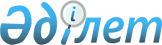 О районном бюджете на 2014-2016 годы
					
			С истёкшим сроком
			
			
		
					Решение Казалинского районного маслихата Кызылординской области от 27 декабря 2013 года № 165. Зарегистрировано Департаментом юстиции Кызылординской области 09 января 2014 года № 4573. Прекращено действие в связи с истечением срока      В соответствии с Бюджетным кодексом Республики Казахстан от 4 декабря 2008 года и статьи 6 Закона Республики Казахстан от 23 января 2001 года "О местном государственном управлении и самоуправлении в Республике Казахстан" Казалинский районный маслихат РЕШИЛ:

      1. Утвердить районный бюджет на 2014-2016 годы согласно приложениям 1, 2 и 3, в том числе на 2014 год в следующих объемах:

      1) доходы – 9896950 тысяч тенге, в том числе:

      налоговые поступления – 1378240 тысяч тенге;

      неналоговые поступления – 23109 тысяч тенге;

      поступления от продажи основного капитала – 31466 тысяч тенге;

      поступления трансфертов – 8464135 тысяч тенге;

      2) затраты – 10020806 тысяч тенге;

      3) чистое бюджетное кредитование – 170964 тысяч тенге;

      бюджетные кредиты – 194737 тысяч тенге;

      погашение бюджетных кредитов – 23773 тысяч тенге;

      4) сальдо по операциям с финансовыми активами – 58581 тенге;

      приобретение финансовых активов – 58581 тенге;

      поступления от продажи финансовых активов государства – 0;

      5) дефицит (профицит) бюджета – -353401 тысяч тенге;

      6) финансирование дефицита (использование профицита) бюджета - 353401 тысяч тенге.

      Сноска. Пункт 1 - в редакции решения Казалинского районного маслихата Кызылординской области от 05.12.2014 N 260 (вводится в действие со дня его первого официального опубликования и распространяется на отношения, возникшие с 01.01.2014).

      2. Установить на 2014 год нормативы распределения доходов с районного бюджета в областной бюджет в нижеследующих размерах:

      социальный налог в областной бюджет – 10%, в районный бюджет – 90%.

      3. Учесть, что в областном бюджете на 2014 год за счет республиканского бюджета предусмотрены целевые текущие трансферты бюджету района в нижеследующих размерах:

      1) на реализацию государственного образовательного заказа в дошкольных организациях образования 251 290 тысяч тенге;

      2) на оснащение учебным оборудованием кабинетов физики, химии, биологии в государственных учреждениях основного среднего и общего среднего образования в рамках реализации Государственной программы развития образования Республики Казахстан на 2011-2020 годы 12291 тысяч тенге;

      3) на повышение оплаты труда учителям, прошедшим повышение квалификации по трехуровневой системе 40634 тысяч тенге;

      4) кредит на реализацию мер социальной поддержки специалистов 194737 тысяч тенге;

      5) на реализацию плана мероприятий по обеспечению прав и улучшению качества жизни инвалидов 2 162 тысяч тенге;

      6) на выплату государственной адресной социальной помощи 9 806 тысяч тенге;

      7) на выплату государственных пособий на детей до 18 лет 15 124 тысяч тенге;

      8) на выплату ежемесячной надбавки за особые условия труда к должностным окладам работников государственных учреждений, не являющихся государственными служащими, а также работников государственных предприятий, финансируемых из местных бюджетов в размере 10% 219 377 тысяч тенге.

      Сноска. Пункт 3 с изменениями, внесенными решениями Казалинского районного маслихата Кызылординской области от 21.02.2014 N 179 (вводится в действие со дня его первого официального опубликования и распространяется на отношения, возникшие с 01.01.2014); от 29.04.2014 N 212 (вводится в действие со дня его первого официального опубликования и распространяется на отношения, возникшие с 01.01.2014).

      4. Учесть, что в областном бюджете на 2014 год предусмотрены целевые текущие трансферты бюджету района в нижеследующих размерах:

      1) на укрепление материально-технической базы организаций образования 35110 тысяч тенге;

      2) Единовременной материальной помощи на оздоровление участникам и инвалидам Великой Отечественной войны, вдовам воинов погибших в годы Великой Отечественной войны, не вступившим в повторный брак, бывшим несовершеннолетним узникам концлагерей, созданных фашистами в период Второй Мировой войны, лицам, награжденных орденами и медалями бывшего СССР за самоотверженный труд и безупречное выполнение воинских обязанностей в тылу в годы Великой Отечественной войны 895 тысяч тенге;

      3) на выплату социальной помощи по оплате коммунальных услуг гражданам, проработавшим не менее 6 месяцев в тылу в годы Великой Отечественной войны 46339 тысяч тенге;

      4) на оказание социальной помощи для обучения студентов из числа семей социально-уязвимых слоев населения по востребованным в регионе специальностям 17 672 тысяч тенге;

      5) на реализацию плана мероприятий по обеспечению прав и улучшению качества жизни инвалидов 903 тысяч тенге;

      6) на социальную помощь для больных туберкулезом, находящихся на поддерживающем этапе лечения 8 061 тысяч тенге;

      7) на укрепление материально-технической базы ветеринарных организаций 50153 тысяч тенге;

      8) на капитальный и средний ремонт транспортной инфраструктуры 196109 тысяч тенге;

      9) на внедрение электронной образовательной системы обучения для учащихся школ 7089 тысяч тенге;

      10) на установку современных высокоэффективных технологий очистки воды 12963 тысяч тенге;

      11) на капитальный ремонт автомобильной дороги районного значения "Подъезд к н.п. Жанкожа батыра" 3,2 км 81569 тысяч тенге;

      12) на увеличение класс-комплектов общеобразовательных школ 8932 тысяч тенге.

      Сноска. Пункт 4 с изменениями, внесенными решениями Казалинского районного маслихата Кызылординской области от 21.02.2014 N 179 (вводится в действие со дня его первого официального опубликования и распространяется на отношения, возникшие с 01.01.2014); от 29.04.2014 N 212 (вводится в действие со дня его первого официального опубликования и распространяется на отношения, возникшие с 01.01.2014); от 05.08.2014 N 235 (вводится в действие со дня его первого официального опубликования и распространяется на отношения, возникшие с 01.01.2014); ); от 10.11.2014 N 256 (вводится в действие со дня его первого официального опубликования и распространяется на отношения, возникшие с 01.01.2014).

      5. Учесть, что в областном бюджете на 2014 год за счет средств республиканского бюджета предусмотрены целевые трансферты на развитие бюджету района в нижеследующих размерах:

      1) на проектирование, строительство и (или) приобретение жилья коммунального жилищного фонда 45000 тысяч тенге;

      2) на проектирование, развитие, обустройство и (или) приобретение инженерно-коммуникационной инфраструктуры 157 848 тысяч тенге;

      3) на проект "Реконструкция системы водоснабжения Байкожинского локального водопровода" 104304 тысяч тенге;

      4) "Расширение системы теплоснабжения кента Айтеке би" 662996 тысяч тенге;

      5) на увеличение уставных капиталов специализированных уполномоченных организаций 21 181 тысяч тенге.

      Сноска. Пункт 5 с изменениями, внесенными решениями Казалинского районного маслихата Кызылординской области от 21.02.2014 N 179 (вводится в действие со дня его первого официального опубликования и распространяется на отношения, возникшие с 01.01.2014); от 29.04.2014 N 212 (вводится в действие со дня его первого официального опубликования и распространяется на отношения, возникшие с 01.01.2014).

      6. Учесть, что в областном бюджете на 2014 год предусмотрены бюджету района целевые трансферты на развитие в нижеследующих размерах:

      1) на проектирование, строительство и (или) приобретение жилья коммунального жилищного фонда 27879,5 тысяч тенге;

      2) на софинансирование проекта "Реконструкция системы водоснабжения Байкожинского локального водопровода" 11589 тысяч тенге;

      3) на софинансирование проекта "Расширение системы теплоснабжения кента Айтеке би" 73 666 тысяч тенге;

      4) на проектирование, развитие, обустройство и (или) приобретение инженерно-коммуникационной инфраструктуры 31257,5 тысяч тенге;

      5) на разработку проектно-сметной документации с проведением государственной экспертизы проекта "Реконструкция систем водоснабжения Байкожинского локального водопровода Казалинского района 2-очередь" 48804 тысяч тенге;

      6) на строительство 18-ти квартирного дома в кенте Айтеке би 190056 тысяч тенге;

      7) на начало реконструкции автомобильной дороги районного значения Бозкол-Тасарык 5000 тысяч тенге;

      8) на начало реконструкции автомобильной дороги районного значения Кожабахы-Аранды 5000 тысяч тенге.

      Сноска. Пункт 6 с изменениями, внесенными решениями Казалинского районного маслихата Кызылординской области от 21.02.2014 N 179 (вводится в действие со дня его первого официального опубликования и распространяется на отношения, возникшие с 01.01.2014); от 29.04.2014 N 212 (вводится в действие со дня его первого официального опубликования и распространяется на отношения, возникшие с 01.01.2014); от 05.08.2014 N 235 (вводится в действие со дня его первого официального опубликования и распространяется на отношения, возникшие с 01.01.2014); от 10.11.2014 N 256 (вводится в действие со дня его первого официального опубликования и распространяется на отношения, возникшие с 01.01.2014).

      7. Утвердить резерв местного исполнительного органа района на 2014 год в объеме 25503 тысяч тенге.

      8. Определить перечень местных бюджетных программ, не подлежащих секвестру в процессе исполнения местного бюджета на 2014 год согласно приложения 4.

      9. Утвердить перечень бюджетных программ развития и формирования уставного капитала или увеличение уставного капитала юридических лиц районного бюджета на 2014 год согласно приложения 5.

      10. Утвердить объем индивидуальных планов финансирования по администраторам бюджетных программ акимов аппаратов города, поселка, сельских округов на 2014-2016 годы согласно приложениям 6, 7, 8.

      11. . Настоящее решение вводится в действие с 1 января 2014 года. 

      12. Направить на финансирование по невыполненным обязательствам 2013 года нижеследующим бюджетным программам:

      458-022 "Развитие транспортной инфраструктуры" 964,3 тысяч тенге.

      Сноска. Решение дополнено пунктом 12 в соответствии с решением Казалинского районного маслихата Кызылординской области от 21.02.2014 N 179 (вводится в действие со дня его первого официального опубликования и распространяется на отношения, возникшие с 01.01.2014); с изменением, внесенным решением Казалинского районного маслихата Кызылординской области от 05.12.2014 N 260 (вводится в действие со дня его первого официального опубликования и распространяется на отношения, возникшие с 01.01.2014).

      13. Уменьшить суммы по бюджетным программам:

      1) 122-006 "Предупреждение и ликвидация чрезвычайных ситуаций масштаба района (города областного значения)" на 14 989 тысяч тенге;

      2) 467-003 "Проектирование, строительство и (или) приобретение жилья коммунального жилищного фонда" на 6 346 тысяч тенге;

      3) 123-008 "Освещение улиц населенных пунктов" на 9072 тысяч тенге;

      4) 458-018 "Благоустройство и озеленение населенных пунктов" на 8 958 тысяч тенге;

      5) 456-002 "Услуги по проведению государственной информационной политики через газеты и журналы" на 6600 тысяч тенге;

      6) 123-013 "Обеспечение функционирования автомобильных дорог в городах районного значения, поселках, селах, сельских округах" 5 937 тысяч тенге;

      7) 123-001 "Услуги по обеспечению деятельности акима района в городе, города районного значения, поселка, села, сельского округа" на 6053 тысяч тенге;

      8) 123-022 "Капитальные расходы государственного органа" на 1884 тысяч тенге;

      9) 458-021 "Обеспечение безопасности дорожного движения в населенных пунктах" на 294 тысяч тенге;

      10) 464-001 "Услуги по реализации государственной политики на местном уровне в области образования" на 17 тысяч тенге;

      11) 451-017 "Обеспечение нуждающихся инвалидов обязательными гигиеническими средствами и предоставление услуг специалистами жестового языка, индивидуальными помощниками в соответствии с индивидуальной программой реабилитации инвалида" на 1082 тысяч тенге;

      12) 451-001 "Услуги по реализации государственной политики на местном уровне в области обеспечения занятости и реализации социальных программ для населения" на 415 тысяч тенге;

      13) 123-009 "Обеспечение санитарии населенных пунктов" на 1879 тысяч тенге;

      14) 123-011 "Благоустройство и озеленение населенных пунктов" на 17224 тысяч тенге;

      15) 455-003 "Поддержка культурно-досуговой работы" на 7375 тысяч тенге;

      16) 467-008 "Развитие объектов спорта" на 4349 тысяч тенге;

      17) 456-005 "Услуги по проведению государственной информационной политики через телерадиовещание" на 877 тысяч тенге;

      18) 455-032 "Капитальные расходы подведомственных государственных учреждений и организаций" на 4970 тысяч тенге;

      19) 456-001 "Услуги по реализации государственной политики на местном уровне в области информации, укрепления государственности и формирования социального оптимизма граждан" на 844 тысяч тенге;

      20) 456-003 "Реализация мероприятий в сфере молодежной политики" на 535 тысяч тенге;

      21) 467-010 "Развитие объектов сельского хозяйства" на 1370 тысяч тенге;

      22) 123-013 "Обеспечение функционирования автомобильных дорог в городах районного значения, поселках, селах, сельских округах" на 146 тысяч тенге;

      23) 452-012 "Резерв местного исполнительного органа района (города областного значения)" на 5915 тысяч тенге;

      24) 464-006 "Дополнительное образование для детей" на 33294 тысяч тенге;

      25) 467-006 "Развитие системы водоснабжения и водоотведения" на 433 тысяч тенге;

      26) 464-003 "Общеобразовательное обучение" на 31219 тысяч тенге;

      27) 464-005 "Приобретение и доставка учебников, учебно-методических комплексов для государственных учреждений образования района (города областного значения)" на 266 тысяч тенге;

      28) 123-002 "Организация в экстренных случаях доставки тяжелобольных людей до ближайшей организации здравоохранения, оказывающей врачебную помощь" на 131 тысяч тенге;

      29) 464-026 "Ремонт объектов в рамках развития городов и сельских населенных пунктов по Дорожной карте занятости 2020" на 1404 тысяч тенге;

      30) 451-014 "Оказание социальной помощи нуждающимся гражданам на дому" на 494 тысяч тенге;

      31) 123-014 "Организация водоснабжения населенных пунктов" на 177 тысяч тенге;

      32) 455-009 "Обеспечение сохранности историко - культурного наследия и доступа к ним" на 55 тысяч тенге;

      33) 463-001 "Услуги по реализации государственной политики в области регулирования земельных отношений на территории района (города областного значения)" на 869 тысяч тенге;

      34) 473-006 "Организация санитарного убоя больных животных" на 2008 тысяч тенге;

      35) 452-003 "Проведение оценки имущества в целях налогообложения" на 377 тысяч тенге;

      36) 451-005 "Государственная адресная социальная помощь" на 80 тысяч тенге;

      37) 451-007 "Социальная помощь отдельным категориям нуждающихся граждан по решениям местных представительных органов" на 4906 тысяч тенге;

      38) 451-009 "Социальная поддержка граждан, награжденных от 26 июля 1999 года орденами "Отан", "Данк", удостоенных высокого звания "Халық Қаһарманы", почетных званий республики" на 149 тысяч тенге;

      39) 451-010 "Материальное обеспечение детей-инвалидов, воспитывающихся и обучающихся на дому" на 608 тысяч тенге;

      40) 451-011 "Оплата услуг по зачислению, выплате и доставке пособий и других социальных выплат" на 322 тысяч тенге;

      41) 451-016 "Государственные пособия на детей до 18 лет" на 5063 тысяч тенге;

      42) 458-033 "Проектирование, развитие, обустройство и (или) приобретение инженерно-коммуникационной инфраструктуры" на 222 тысяч тенге;

      43) 458-015 "Освещение улиц населенных пунктов" на 110 тысяч тенге;

      44) 123-010 "Содержание мест захоронений и погребение безродных" на 140 тысяч тенге;

      45) 458-012 "Функционирование системы водоснабжения и водоотведения" на 51 тысяч тенге;

      46) 465-006 "Проведение спортивных соревнований на районном (города областного значения) уровне" на 1567 тысяч тенге;

      47) 458-040 "Реализация мер по содействию экономическому развитию регионов в рамках Программы "Развитие регионов" на 741 тысяч тенге;

      48) 458-023 "Обеспечение функционирования автомобильных дорог" на 461 тысяч тенге.

      Сноска. Решение дополнено пунктом 13 в соответствии с решением Казалинского районного маслихата Кызылординской области от 21.02.2014 N 179 (вводится в действие со дня его первого официального опубликования и распространяется на отношения, возникшие с 01.01.2014); с изменениями, внесенными решениями Казалинского районного маслихата Кызылординской области от 29.04.2014 N 212 (вводится в действие со дня его первого официального опубликования и распространяется на отношения, возникшие с 01.01.2014); от 18.06.2014 N 216 (вводится в действие со дня его первого официального опубликования и распространяется на отношения, возникшие с 01.01.2014); от 05.08.2014 N 235 (вводится в действие со дня его первого официального опубликования и распространяется на отношения, возникшие с 01.01.2014); от 20.10.2014 N 250 (вводится в действие со дня его первого официального опубликования и распространяется на отношения, возникшие с 01.01.2014); от 10.11.2014 N 256 (вводится в действие со дня его первого официального опубликования и распространяется на отношения, возникшие с 01.01.2014).

      14. Распределить образовавшийся свободный остаток бюджетных средств на 1 января 2014 года 115962 тысяч тенге и уменьшенные по бюджетным программам 47418 тысяч тенге по нижеследующим бюджетным программам:

      1) 122-001 "Услуги по обеспечению деятельности акима района (города областного значения)" на 9309 тысяч тенге;

      2) на погашение кредиторской задолженности, образовавшейся на 1 января 2014 года по бюджетной программе 458-001 "Услуги по реализации государственной политики на местном уровне в области жилищно-коммунального хозяйства, пассажирского транспорта и автомобильных дорог" 484,4 тысяч тенге;

      3) 122-001 "Услуги по обеспечению деятельности акима района (города областного значения)" на 12871 тысяч тенге;

      4) 123-001 "Услуги по обеспечению деятельности акима района в городе, города районного значения, поселка, села, сельского округа" на 21876 тысяч тенге;

      5) 123-022 "Капитальные расходы государственного органа" на 16533 тысяч тенге;

      6) 452-001 "Услуги по реализации государственной политики в области исполнения бюджета района (города областного значения) и управления коммунальной собственностью района (города областного значения)" на 1205 тысяч тенге;

      7) 452-003 "Проведение оценки имущества в целях налогообложения" 2 300 тысяч тенге;

      8) 464-003 "Общеобразовательное обучение" на 12908 тысяч тенге;

      9) 451-014 "Оказание социальной помощи нуждающимся гражданам на дому" 1 705 тысяч тенге;

      10) 458-003 "Организация сохранения государственного жилищного фонда" 121 тысяч тенге;

      11) 458-031 "Изготовление технических паспортов на объекты кондоминиумов" 147 тысяч тенге;

      12) 458-033 "Проектирование, развитие, обустройство и (или) приобретение инженерно-коммуникационной инфраструктуры" 2 048,4 тысяч тенге;

      13) 458-012 "Функционирование системы водоснабжения и водоотведения" на 12130 тысяч тенге;

      14) 123-008 "Освещение улиц населенных пунктов" на 8835 тысяч тенге;

      15) 123-011 "Благоустройство и озеленение населенных пунктов" на 40757 тысяч тенге;

      16) 455-003 "Поддержка культурно-досуговой работы" 1967 тысяч тенге;

      17) 465-005 "Развитие массового спорта и национальных видов спорта" на 5523 тысяч тенге;

      18) 465-032 "Капитальные расходы подведомственных государственных учреждений и организаций" 135 тысяч тенге;

      19) 467-008 "Развитие объектов спорта" 68 410 тысяч тенге;

      20) 455-032 "Капитальные расходы подведомственных государственных учреждений и организаций" 6625 тысяч тенге;

      21) 456-001 "Услуги по реализации государственной политики на местном уровне в области информации, укрепления государственности и формирования социального оптимизма граждан" 1 195 тысяч тенге;

      22) 467-001 "Услуги по реализации государственной политики на местном уровне в области строительства" на 4892 тысяч тенге;

      23) 458-037 "Субсидирование пассажирских перевозок по социально значимым городским (сельским), пригородным и внутрирайонным сообщениям" 1 800 тысяч тенге;

      24) увеличить по бюджетным программам:

      1) 112-001 "Услуги по обеспечению деятельности маслихата района (города областного значения)" на 1404 тысяч тенге;

      2) 122-003 "Капитальные расходы государственного органа" 1522 тысяч тенге;

      3) 464-006 "Дополнительное образование для детей" на 1000 тысяч тенге;

      4) 451-007 "Социальная помощь отдельным категориям нуждающихся граждан по решениям местных представительных органов" на 11231 тысяч тенге;

      5) 451-011 "Оплата услуг по зачислению, выплате и доставке пособий и других социальных выплат" на 113 тысяч тенге;

      6) 458-004 "Обеспечение жильем отдельных категорий граждан" на 4000 тысяч тенге;

      7) 467-003 "Проектирование, строительство и (или) приобретение жилья коммунального жилищного фонда" на 17388 тысяч тенге;

      8) 467-072 "Строительство и (или) приобретение служебного жилища и развитие и (или) приобретение инженерно-коммуникационной инфраструктуры в рамках Дорожной карты занятости 2020" на 7838 тысяч тенге;

      9) 463-001 "Услуги по реализации государственной политики в области регулирования земельных отношений на территории района (города областного значения)" на 5060 тысяч тенге;

      10) 473-001 "Услуги по реализации государственной политики на местном уровне в сфере ветеринарии" на 630 тысяч тенге;

      25) увеличить по бюджетным программам:

      1) 464-067 "Капитальные расходы подведомственных государственных учреждений и организаций" на 18310 тысяч тенге;

      2) 451-009 "Социальная поддержка граждан, награжденных от 26 июля 1999 года орденами "Отан", "Даңқ", удостоенных высокого звания "Халық Қаһарманы", почетных званий республики" на 200 тысяч тенге;

      3) 451-001 "Услуги по реализации государственной политики на местном уровне в области обеспечения занятости и реализации социальных программ для населения" на 603 тысяч тенге; 

      4) 451-021 "Капитальные расходы государственного органа" на 923 тысяч тенге;

      26) увеличить по бюджетным программам:

      1) 122-006 "Предупреждение и ликвидация чрезвычайных ситуаций масштаба района (города областного значения)" на 10000 тысяч тенге;

      2) 458-021 "Обеспечение безопасности дорожного движения в населенных пунктах" на 2437 тысяч тенге;

      3) 451-004 "Оказание социальной помощи на приобретение топлива специалистам здравоохранения, образования, социального обеспечения, культуры, спорта и ветеринарии в сельской местности в соответствии с законодательством Республики Казахстан" на 6053 тысяч тенге;

      4) 451-017 "Обеспечение нуждающихся инвалидов обязательными гигиеническими средствами и предоставление услуг специалистами жестового языка, индивидуальными помощниками в соответствии с индивидуальной программой реабилитации инвалида" на 1867 тысяч тенге;

      5) 464-026 "Ремонт объектов в рамках развития городов и сельских населенных пунктов по Дорожной карте занятости 2020" на 7894 тысяч тенге;

      6) 467-006 "Развитие системы водоснабжения и водоотведения" на 1500 тысяч тенге;

      7) 123-006 "Поддержка культурно-досуговый работы на местном уровне" на 5052 тысяч тенге;

      8) 455-009 "Обеспечение сохранности историко - культурного наследия и доступа к ним" на 5913 тысяч тенге;

      9) 456-002 "Услуги по проведению государственной информационной политики через газеты и журналы" на 7000 тысяч тенге;

      10) 456-005 "Услуги по проведению государственной информационной политики через телерадиовещание" на 5000 тысяч тенге;

      11) 465-006 "Проведение спортивных соревнований на районном (города областного значения) уровне" на 2550 тысяч тенге;

      12) 455-001 "Услуги по реализации государственной политики на местном уровне в области развития языков и культуры" на 200 тысяч тенге;

      13) 462-099 "Реализация мер по оказанию социальной поддержки специалистов" на 44 тысяч тенге;

      14) 458-001 "Услуги по реализации государственной политики на местном уровне в области жилищно-коммунального хозяйства, пассажирского транспорта и автомобильных дорог" на 2702 тысяч тенге;

      27) увеличить по бюджетным программам:

      1) 451-006 "Оказание жилищной помощи" на 4000 тысяч тенге;

      2) 465-001 "Услуги по реализации государственной политики на местном уровне в сфере физической культуры и спорта" на 1635 тысяч тенге;

      3) 468-001 "Услуги по реализации государственной политики в области архитектуры и градостроительства на местном уровне" на 248 тысяч тенге.

      28) увеличить по бюджетным программам:

      1) 493-001 "Услуги по реализации государственной политики на местном уровне в области развития предпринимательства, промышленности и туризма" на 256 тысяч тенге.

      Сноска. Решение дополнено пунктом 14 в соответствии с решением Казалинского районного маслихата Кызылординской области от 21.02.2014 N 179 (вводится в действие со дня его первого официального опубликования и распространяется на отношения, возникшие с 01.01.2014); с изменениями, внесенными решениями Казалинского районного маслихата Кызылординской области от 29.04.2014 N 212 (вводится в действие со дня его первого официального опубликования и распространяется на отношения, возникшие с 01.01.2014); от 18.06.2014 N 216 (вводится в действие со дня его первого официального опубликования и распространяется на отношения, возникшие с 01.01.2014); от 05.08.2014 N 235 (вводится в действие со дня его первого официального опубликования и распространяется на отношения, возникшие с 01.01.2014); от 20.10.2014 N 250 (вводится в действие со дня его первого официального опубликования и распространяется на отношения, возникшие с 01.01.2014); ); от 10.11.2014 N 256 (вводится в действие со дня его первого официального опубликования и распространяется на отношения, возникшие с 01.01.2014).

      15. Программу 122-001 "Услуги по обеспечению деятельности акима района (города областного значения)" на 516 тысяч тенге, программу 123-001 "Услуги по обеспечению деятельности акима района в городе, города районного значения, поселка, села, сельского округа" на 1032 тысяч тенге, программу 452-001 "Услуги по реализации государственной политики в области исполнения бюджета района (города областного значения) и управления коммунальной собственностью района (города областного значения)" на 516 тысяч тенге, программу 453-001 "Услуги по реализации государственной политики в области формирования и развития экономической политики, системы государственного планирования и управления района (города областного значения)" на 516 тысяч тенге, программу 464-001 "Услуги по реализации государственной политики на местном уровне в области образования" на 516 тысяч тенге, программу 451-001 "Услуги по реализации государственной политики на местном уровне в области обеспечения занятости и реализации социальных программ для населения" на 516 тысяч тенге, программу 465-001 "Услуги по реализации государственной политики на местном уровне в сфере физической культуры и спорта" на 516 тысяч тенге, программу 455-001 "Услуги по реализации государственной политики на местном уровне в области развития языков и культуры" на 516 тысяч тенге, программу 456-001 "Услуги по реализации государственной политики на местном уровне в области информации, укрепления государственности и формирования социального оптимизма граждан" на 516 тысяч тенге, программу 462-001 "Услуги по реализации государственной политики на местном уровне в сфере сельского хозяйства" на 516 тысяч тенге, 463 - 001 "Услуги по реализации государственной политики в области регулирования земельных отношений на территории района (города областного значения)" на 515 тысяч тенге, программу 473-001 "Услуги по реализации государственной политики на местном уровне в сфере ветеринарии" на 515 тысяч тенге, программу программу 467-001 "Услуги по реализации государственной политики на местном уровне в области строительства" на 515 тысяч тенге, программу 468-001 "Услуги по реализации государственной политики в области архитектуры и градостроительства на местном уровне" на 515 тысяч тенге, программу 458-001 "Услуги по реализации государственной политики на местном уровне в области жилищно-коммунального хозяйства, пассажирского транспорта и автомобильных дорог" на 515 тысяч тенге, программу 493-001 "Услуги по реализации государственной политики на местном уровне в области развития предпринимательства, промышленности и туризма" на 515 тысяч тенге уменьшить, программу 452-024 "Целевые текущие трансферты в вышестоящие бюджеты в связи с передачей функций государственных органов из нижестоящего уровня государственного управления в вышестоящий" увеличить на 8766 тысяч тенге;

      программу 112-003 "Капитальные расходы государственного органа" на 244 тысяч тенге, программу 453-004 "Капитальные расходы государственного органа" на 366 тысяч тенге, программу 464-012 "Капитальные расходы государственного органа" на 366 тысяч тенге, программу 451-021 "Капитальные расходы государственного органа" на 610 тысяч тенге, программу 465-004 "Капитальные расходы государственного органа" на 122 тысяч тенге, программу 455-010 "Капитальные расходы государственного органа" на 244 тысяч тенге, программу 456-006 "Капитальные расходы государственного органа" на 488 тысяч тенге, программу 462-006 "Капитальные расходы государственного органа" на 244 тысяч тенге, программу 463-007 "Капитальные расходы государственного органа" на 244 тысяч тенге, программу 467-017 "Капитальные расходы государственного органа" на 244 тысяч тенге, программу 468-004 "Капитальные расходы государственного органа" на 244 тысяч тенге, программу 458-013 "Капитальные расходы государственного органа" на 244 тысяч тенге, программу 123-022 "Капитальные расходы государственного органа" на 5490 тысяч тенге уменьшить, программу 452-018 "Капитальные расходы государственного органа" увеличить на 9150 тысяч тенге;

      программу 451-007 "Социальная помощь отдельным категориям нуждающихся граждан по решениям местных представительных органов" уменьшить на 303 тысяч тенге, программу 451-011 "Оплата услуг по зачислению, выплате и доставке пособий и других социальных выплат" увеличить на 303 тысяч тенге;

      программу 451-001 "Услуги по реализации государственной политики на местном уровне в области обеспечения занятости и реализации социальных программ для населения" уменьшить на 725 тысяч тенге, программу 122-001 "Услуги по обеспечению деятельности акима района (города областного значения)" увеличить на 725 тысяч тенге;

      программу 458-018 "Благоустройство и озеленение населенных пунктов" уменьшить на 25917 тысяч тенге, увеличить программу 123-001 "Услуги по обеспечению деятельности акима района в городе, города районного значения, поселка, села, сельского округа" на 8616 тысяч тенге, программу 458-015 "Освещение улиц населенных пунктов" на 17301 тысяч тенге;

      программу 123-013 "Обеспечение функционирования автомобильных дорог в городах районного значения, поселках, селах, сельских округах" уменьшить на 23623 тысяч тенге, программу 123-011 "Благоустройство и озеленение населенных пунктов" увеличить на 23623 тысяч тенге;

      программу 458-001 "Услуги по реализации государственной политики на местном уровне в области жилищно-коммунального хозяйства, пассажирского транспорта и автомобильных дорог" уменьшить на 552 тысяч тенге, 458-012 "Функционирование системы водоснабжения и водоотведения" увеличить на 552 тысяч тенге;

      программу 458-001 "Услуги по реализации государственной политики на местном уровне в области жилищно-коммунального хозяйства, пассажирского транспорта и автомобильных дорог" уменьшить на 400 тысяч тенге, 458-049 "Проведение энергетического аудита многоквартирных жилых домов" увеличить на 400 тысяч тенге.

      1) программу 122-003 "Капитальные расходы государственного органа" уменьшить на 9705 тысяч тенге, программу 122-001 "Услуги по обеспечению деятельности акима района (города областного значения)" увеличить на 9705 тысяч тенге;

      программу 451-001 "Услуги по реализации государственной политики на местном уровне в области обеспечения занятости и реализации социальных программ для населения" уменьшить на 534 тысяч тенге, увеличить программу 123-001 "Услуги по обеспечению деятельности акима района в городе, города районного значения, поселка, села, сельского округа" на 378 тысяч тенге, программу 458-001 "Услуги по реализации государственной политики на местном уровне в области жилищно-коммунального хозяйства, пассажирского транспорта и автомобильных дорог" на 156 тысяч тенге;

      уменьшить программу 123-008 "Освещение улиц населенных пунктов" на 16 тысяч тенге, программу 123-011 "Благоустройство и озеленение населенных пунктов" на 134 тысяч тенге, увеличить программу 123-001 "Услуги по обеспечению деятельности акима района в городе, города районного значения, поселка, села, сельского округа" на 150 тысяч тенге;

      программу 458-001 "Услуги по реализации государственной политики на местном уровне в области жилищно-коммунального хозяйства, пассажирского транспорта и автомобильных дорог" уменьшить на 1 тысяч тенге, программу 458-031 "Изготовление технических паспортов на объекты кондоминиумов" увеличить на 1 тысяч тенге.

      2) программу 451-011 "Оплата услуг по зачислению, выплате и доставке пособий и других социальных выплат" уменьшить на 149 тысяч тенге, увеличить программу 451-005 "Государственная адресная социальная помощь" на 59 тысяч тенге, программу 451-016 "Государственные пособия на детей до 18 лет" на 90 тысяч тенге.

      3) 123-022 "Капитальные расходы государственного органа" уменьшить на 1140 тысяч тенге, увеличить программу 123-008 "Освещение улиц населенных пунктов" 1140 тысяч тенге;

      программу 464-040 "Реализация государственного образовательного заказа в дошкольных организациях образования" уменьшить на 588156 тысяч тенге, увеличить программы 123-004 "Обеспечение деятельности организаций дошкольного воспитания и обучения" на 534410 тысяч тенге, 464-003 "Общеобразовательное обучение" на 53746 тысяч тенге;

      программу 451-002 "Программа занятости" уменьшить на 11301 тысяч тенге, увеличить программу 123-026 "Обеспечение занятости населения на местном уровне" на 11301 тысяч тенге;

      программу 451-014 "Оказание социальной помощи нуждающимся гражданам на дому" уменьшить на 22189 тысяч тенге, увеличить программу 123-003 "Оказание социальной помощи нуждающимся гражданам на дому" на 21220 тысяч тенге, 451-001 "Услуги по реализации государственной политики на местном уровне в области обеспечения занятости и реализации социальных программ для населения" на 969 тысяч тенге;";

      программу 451-001 "Услуги по реализации государственной политики на местном уровне в области обеспечения занятости и реализации социальных программ для населения" уменьшить на 93 тысяч тенге, увеличить программу 451-021 "Капитальные расходы государственного органа" на 93 тысяч тенге;

      программу 451-001 "Услуги по реализации государственной политики на местном уровне в области обеспечения занятости и реализации социальных программ для населения" уменьшить на 35 тысяч тенге, увеличить программу 123-001 "Услуги по обеспечению деятельности акима района в городе, города районного значения, поселка, села, сельского округа" на 35 тысяч тенге;

      программу 123-009 "Обеспечение санитарии населенных пунктов" уменьшить на 533 тысяч тенге, 123-011 "Благоустройство и озеленение населенных пунктов" на 533 тысяч тенге;

      программу 455-003 "Поддержка культурно-досуговой работы" уменьшить на 140870 тысяч тенге, увеличить программу 123-006 "Поддержка культурно-досуговый работы на местном уровне" на 140870 тысяч тенге;

      программу 458-001 "Услуги по реализации государственной политики на местном уровне в области жилищно-коммунального хозяйства, пассажирского транспорта и автомобильных дорог" уменьшить на 166 тысяч тенге, увеличить программу 458-031 "Изготовление технических паспортов на объекты кондоминиумов" на 166 тысяч тенге;

      4) программу 122-001 "Услуги по обеспечению деятельности акима района (города областного значения)" уменьшить на 329 тысяч тенге, увеличить программу 464-001 "Услуги по реализации государственной политики на местном уровне в области образования" на 329 тысяч тенге,

      программу 123-001 "Услуги по обеспечению деятельности акима района в городе, города районного значения, поселка, села, сельского округа" уменьшить на 30 тысяч тенге, увеличить программу 123-014 "Организация водоснабжения населенных пунктов" на 30 тысяч тенге;

      программу 464-003 "Общеобразовательное обучение" уменьшить на 4568 тысяч тенге, увеличить программу 464-005 "Приобретение и доставка учебников, учебно-методических комплексов для государственных учреждений образования района (города областного значения)" на 4568 тысяч тенге;

      программу 464-003 "Общеобразовательное обучение" уменьшить на 657 тысяч тенге, увеличить программу 123-006 "Поддержка культурно-досуговый работы на местном уровне" на 525 тысяч тенге, программу 455-009 "Обеспечение сохранности историко - культурного наследия и доступа к ним" на 132 тысяч тенге;

      программу 464-067 "Капитальные расходы подведомственных государственных учреждений и организаций" уменьшить на 7955 тысяч тенге, увеличить программу 467-037 "Строительство и реконструкция объектов образования" на 7955 тысяч тенге;

      программу 464-026 "Ремонт объектов в рамках развития городов и сельских населенных пунктов по Дорожной карте занятости 2020" уменьшить на 2439 тысяч тенге, увеличить программу 123-027 "Ремонт и благоустройство объектов в рамках развития городов и сельских населенных пунктов по Дорожной карте занятости 2020" на 2439 тысяч тенге.

      5) программу 122-001 "Услуги по обеспечению деятельности акима района (города областного значения)" уменьшить на 15 тысяч тенге, увеличить программу 122-003 "Капитальные расходы государственного органа" на 15 тысяч тенге;

      программу 123-014 "Организация водоснабжения населенных пунктов" уменьшить на 21 тысяч тенге, увеличить программу 123-001 "Услуги по обеспечению деятельности акима района в городе, города районного значения, поселка, села, сельского округа" на 21 тысяч тенге;

      программу 464-003 "Общеобразовательное обучение" уменьшить на 902 тысяч тенге, увеличить программу 465-005 "Развитие массового спорта и национальных видов спорта" на 59 тысяч тенге, программу 465-001 "Услуги по реализации государственной политики на местном уровне в сфере физической культуры и спорта" на 45 тысяч тенге, программу 123-004 "Обеспечение деятельности организаций дошкольного воспитания и обучения" на 367 тысяч тенге, программу 464-007 "Проведение школьных олимпиад, внешкольных мероприятий и конкурсов районного (городского) масштаба" на 22 тысяч тенге, программу 464-009 "Обеспечение деятельности организаций дошкольного воспитания и обучения" на 200 тысяч тенге, программу 464-001 "Услуги по реализации государственной политики на местном уровне в области образования" на 209 тысяч тенге;

      программу 464-067 "Капитальные расходы подведомственных государственных учреждений и организаций" уменьшить на 1314 тысяч тенге, увеличить программу 464-009 "Обеспечение деятельности организаций дошкольного воспитания и обучения" на 1314 тысяч тенге;

      программу 453-001 "Услуги по реализации государственной политики в области формирования и развития экономической политики, системы 

      государственного планирования и управления района (города областного значения)" уменьшить на 62 тысяч тенге, увеличить программу 123-004 "Обеспечение деятельности организаций дошкольного воспитания и обучения" на 62 тысяч тенге.

      Сноска. Решение дополнено пунктом 15 в соответствии с решением Казалинского районного маслихата Кызылординской области от 21.02.2014 N 179 (вводится в действие со дня его первого официального опубликования и распространяется на отношения, возникшие с 01.01.2014); с изменениями, внесенными решениями Казалинского районного маслихата Кызылординской области от 29.04.2014 N 212 (вводится в действие со дня его первого официального опубликования и распространяется на отношения, возникшие с 01.01.2014); от 18.06.2014 N 216 (вводится в действие со дня его первого официального опубликования и распространяется на отношения, возникшие с 01.01.2014); от 05.08.2014 N 235 (вводится в действие со дня его первого официального опубликования и распространяется на отношения, возникшие с 01.01.2014); от 20.10.2014 N 250 (вводится в действие со дня его первого официального опубликования и распространяется на отношения, возникшие с 01.01.2014); ); от 10.11.2014 N 256 (вводится в действие со дня его первого официального опубликования и распространяется на отношения, возникшие с 01.01.2014).

 Районный бюджет на 2014 год      Сноска. Приложение 1 - в редакции решения Казалинского районного маслихата Кызылординской области от 05.12.2014 N 260 (вводится в действие со дня его первого официального опубликования и распространяется на отношения, возникшие с 01.01.2014).

 Районный бюджет на 2015 год Районный бюджет на 2016 год Перечень местных бюджетных программ, не подлежащих секвестру в процессе исполнения местного бюджета на 2014 год Перечень бюджетных программ развития и формирование уставного капитала или увеличение уставного капитала юридических лиц на 2014 год Объем индивидуальных планов финансирования по администраторам бюджетных программ акимов аппаратов города, поселка, сельских округов на 2014 год      Сноска. Приложение 6 - в редакции решения Казалинского районного маслихата Кызылординской области от 05.12.2014 N 260 (вводится в действие со дня его первого официального опубликования и распространяется на отношения, возникшие с 01.01.2014).

      /тысяч тенге/

 Объем индивидуальных планов финансирования по администраторам бюджетных программ акимов аппаратов города, поселка, сельских округов на 2015 год       /тыс. тенге/

 Объем индивидуальных планов финансирования по администраторам бюджетных программ акимов аппаратов города, поселка, сельских округов на 2016 год       /тыс.тенге/


					© 2012. РГП на ПХВ «Институт законодательства и правовой информации Республики Казахстан» Министерства юстиции Республики Казахстан
				
      Председатель XХVІ сессии

      Казалинского районного

      маслихата

Б. Еркусаев

      Секретарь Казалинского

      районного маслихата

Т. Боркулаков
Приложение 1к решению ХXVІ сессии Казалинского районного маслихатаот 27 декабря 2013 года N 165Категория

Категория

Категория

Категория

Наименование

Сумма, 

тыс. тенге

Класс

Класс

Класс

Наименование

Сумма, 

тыс. тенге

Подкласс

Подкласс

Наименование

Сумма, 

тыс. тенге

1. ДОХОДЫ

1. ДОХОДЫ

9896950

1

Налоговые поступления

Налоговые поступления

1378240

01

Подоходный налог

Подоходный налог

582640

2

Индивидуальный подоходный налог

Индивидуальный подоходный налог

582640

03

Социальный налог

Социальный налог

438054

1

Социальный налог

Социальный налог

438054

04

Hалоги на собственность

Hалоги на собственность

325403

1

Hалоги на имущество

Hалоги на имущество

262812

3

Земельный налог

Земельный налог

7834

4

Hалог на транспортные средства

Hалог на транспортные средства

54100

5

Единый земельный налог

Единый земельный налог

657

05

Внутренние налоги на товары, работы и услуги

Внутренние налоги на товары, работы и услуги

23008

2

Акцизы

Акцизы

5360

3

Поступления за использование природных и других ресурсов

Поступления за использование природных и других ресурсов

2049

4

Сборы за ведение предпринимательской и профессиональной деятельности

Сборы за ведение предпринимательской и профессиональной деятельности

14066

5

Налог на игорный бизнес

Налог на игорный бизнес

1533

07

Прочие налоги

Прочие налоги

275

1

Прочие налоги

Прочие налоги

275

08

Обязательные платежи, взимаемые за совершение юридически значимых действий и (или) выдачу документов уполномоченными на то государственными органами или должностными лицами

Обязательные платежи, взимаемые за совершение юридически значимых действий и (или) выдачу документов уполномоченными на то государственными органами или должностными лицами

8860

1

Государственная пошлина

Государственная пошлина

8860

2

Неналоговые поступления

Неналоговые поступления

23109

01

Доходы от государственной собственности

Доходы от государственной собственности

2449

5

Доходы от аренды имущества, находящегося в государственной собственности

Доходы от аренды имущества, находящегося в государственной собственности

2415

7

Вознаграждения по кредитам, выданным из государственного бюджета

Вознаграждения по кредитам, выданным из государственного бюджета

34

04

Штрафы, пени, санкции, взыскания, налагаемые государственными учреждениями, финансируемыми из государственного бюджета, а также содержащимися и финансируемыми из бюджета (сметы расходов) Национального Банка Республики Казахстан 

Штрафы, пени, санкции, взыскания, налагаемые государственными учреждениями, финансируемыми из государственного бюджета, а также содержащимися и финансируемыми из бюджета (сметы расходов) Национального Банка Республики Казахстан 

6445

1

Штрафы, пени, санкции, взыскания, налагаемые государственными учреждениями, финансируемыми из государственного бюджета, а также содержащимися и финансируемыми из бюджета (сметы расходов) Национального Банка Республики Казахстан, за исключением поступлений от организаций нефтяного сектора

Штрафы, пени, санкции, взыскания, налагаемые государственными учреждениями, финансируемыми из государственного бюджета, а также содержащимися и финансируемыми из бюджета (сметы расходов) Национального Банка Республики Казахстан, за исключением поступлений от организаций нефтяного сектора

6445

06

Прочие неналоговые поступления

Прочие неналоговые поступления

14215

1

Прочие неналоговые поступления

Прочие неналоговые поступления

14215

Поступления от продажи основного капитала

Поступления от продажи основного капитала

31466

01

Продажа государственного имущества, закрепленного за государственными учреждениями

Продажа государственного имущества, закрепленного за государственными учреждениями

3003

1

Продажа государственного имущества, закрепленного за государственными учреждениями

Продажа государственного имущества, закрепленного за государственными учреждениями

3003

03

Продажа земли и нематериальных активов

Продажа земли и нематериальных активов

28463

1

Продажа земли

Продажа земли

25703

2

Продажа нематериальных активов

Продажа нематериальных активов

2760

4

Поступления трансфертов 

Поступления трансфертов 

8464135

Трансферты из вышестоящих органов государственного управления

Трансферты из вышестоящих органов государственного управления

8464135

02

2

Трансферты из областного бюджета

Трансферты из областного бюджета

8464135

Функциональная группа

Функциональная группа

Функциональная группа

Функциональная группа

Наименование

Сумма, 

тыс. тенге

Администратор бюджетных программ

Администратор бюджетных программ

Администратор бюджетных программ

Наименование

Сумма, 

тыс. тенге

Программа

Программа

Наименование

Сумма, 

тыс. тенге

2. ЗАТРАТЫ

2. ЗАТРАТЫ

2. ЗАТРАТЫ

10020806 

1

Государственные услуги общего характера

Государственные услуги общего характера

601987

112

Аппарат маслихата района (города областного значения)

Аппарат маслихата района (города областного значения)

21062

001

Услуги по обеспечению деятельности маслихата района (города областного значения)

Услуги по обеспечению деятельности маслихата района (города областного значения)

21062

122

Аппарат акима района (города областного значения)

Аппарат акима района (города областного значения)

137498

001

Услуги по обеспечению деятельности акима района (города областного значения)

Услуги по обеспечению деятельности акима района (города областного значения)

135961

003

Капитальные расходы государственного органа

Капитальные расходы государственного органа

1537

123

Аппарат акима района в городе, города районного значения, поселка, села, сельского округа

Аппарат акима района в городе, города районного значения, поселка, села, сельского округа

387102

001

Услуги по обеспечению деятельности акима района в городе, города районного значения, поселка, села, сельского округа

Услуги по обеспечению деятельности акима района в городе, города районного значения, поселка, села, сельского округа

359912

022

Капитальные расходы государственного органа

Капитальные расходы государственного органа

13959

032

Капитальные расходы подведомственных государственных учреждений и организаций

Капитальные расходы подведомственных государственных учреждений и организаций

13231

452

Отдел финансов района (города областного значения)

Отдел финансов района (города областного значения)

34669

001

Услуги по реализации государственной политики в области исполнения бюджета района (города областного значения) и управления коммунальной собственностью района (города областного значения)

Услуги по реализации государственной политики в области исполнения бюджета района (города областного значения) и управления коммунальной собственностью района (города областного значения)

22811

003

Проведение оценки имущества в целях налогообложения

Проведение оценки имущества в целях налогообложения

1923

010

Приватизация, управление коммунальным имуществом, постприватизационная деятельность и регулирование споров, связанных с этим

Приватизация, управление коммунальным имуществом, постприватизационная деятельность и регулирование споров, связанных с этим

419

018

Капитальные расходы государственного органа

Капитальные расходы государственного органа

9516

453

Отдел экономики и бюджетного планирования района (города областного значения)

Отдел экономики и бюджетного планирования района (города областного значения)

21656

001

Услуги по реализации государственной политики в области формирования и развития экономической политики, системы государственного планирования и управления района (города областного значения)

Услуги по реализации государственной политики в области формирования и развития экономической политики, системы государственного планирования и управления района (города областного значения)

21656

2

Оборона

Оборона

39888

122

Аппарат акима района (города областного значения)

Аппарат акима района (города областного значения)

2901

005

Мероприятия в рамках исполнения всеобщей воинской обязанности

Мероприятия в рамках исполнения всеобщей воинской обязанности

2901

122

Аппарат акима района (города областного значения)

Аппарат акима района (города областного значения)

36987

006

Предупреждение и ликвидация чрезвычайных ситуаций масштаба района (города областного значения)

Предупреждение и ликвидация чрезвычайных ситуаций масштаба района (города областного значения)

36987

3

Общественный порядок, безопасность, правовая, судебная, уголовно-исполнительная деятельность

Общественный порядок, безопасность, правовая, судебная, уголовно-исполнительная деятельность

7052

458

Отдел жилищно-коммунального хозяйства, пассажирского транспорта и автомобильных дорог района (города областного значения)

Отдел жилищно-коммунального хозяйства, пассажирского транспорта и автомобильных дорог района (города областного значения)

7052

021

Обеспечение безопасности дорожного движения в населенных пунктах

Обеспечение безопасности дорожного движения в населенных пунктах

7052

4

Образование

Образование

5532887,2

123

Аппарат акима района в городе, города районного значения, поселка, села, сельского округа

Аппарат акима района в городе, города районного значения, поселка, села, сельского округа

573573

004

Обеспечение деятельности организаций дошкольного воспитания и обучения

Обеспечение деятельности организаций дошкольного воспитания и обучения

573573

464

Отдел образования района (города областного значения)

Отдел образования района (города областного значения)

152939

009

Обеспечение деятельности организаций дошкольного воспитания и обучения

Обеспечение деятельности организаций дошкольного воспитания и обучения

104629

040

Реализация государственного образовательного заказа

в дошкольных организациях образования

Реализация государственного образовательного заказа

в дошкольных организациях образования

48310

464

Отдел образования района (города областного значения)

Отдел образования района (города областного значения)

4666093,2

003

Общеобразовательное обучение

Общеобразовательное обучение

4501535,2

006

Дополнительное образование для детей

Дополнительное образование для детей

164558

464

Отдел образования района (города областного значения)

Отдел образования района (города областного значения)

132327

001

Услуги по реализации государственной политики на местном уровне в области образования 

Услуги по реализации государственной политики на местном уровне в области образования 

15746

005

Приобретение и доставка учебников, учебно-методических комплексов для государственных учреждений образования района (города областного значения)

Приобретение и доставка учебников, учебно-методических комплексов для государственных учреждений образования района (города областного значения)

23143

007

Проведение школьных олимпиад, внешкольных мероприятий и конкурсов районного (городского) масштаба

Проведение школьных олимпиад, внешкольных мероприятий и конкурсов районного (городского) масштаба

238

015

Ежемесячная выплата денежных средств опекунам (попечителям) на содержание ребенка-сироты (детей-сирот), и ребенка (детей), оставшегося без попечения родителей

Ежемесячная выплата денежных средств опекунам (попечителям) на содержание ребенка-сироты (детей-сирот), и ребенка (детей), оставшегося без попечения родителей

18947

067

Капитальные расходы подведомственных государственных учреждений и организаций

Капитальные расходы подведомственных государственных учреждений и организаций

74253

467

Отдел строительства района (города областного значения)

Отдел строительства района (города областного значения)

7955

037

Строительство и реконструкция объектов образования

Строительство и реконструкция объектов образования

7955

6

Социальная помощь и социальное обеспечение

Социальная помощь и социальное обеспечение

364293

123

Аппарат акима района в городе, города районного значения, поселка, села, сельского округа

Аппарат акима района в городе, города районного значения, поселка, села, сельского округа

21220

003

Оказание социальной помощи нуждающимся гражданам на дому

Оказание социальной помощи нуждающимся гражданам на дому

21220

451

Отдел занятости и социальных программ района (города областного значения)

Отдел занятости и социальных программ района (города областного значения)

271910

002

Программа занятости

Программа занятости

18648

003

Оказание ритуальных услуг по захоронению умерших Героев Советского Союза, "Халық Қағарманы", Героев Социалистического труда, награжденных Орденом Славы трех степеней и орденом "Отан" из числа участников и инвалидов войны

Оказание ритуальных услуг по захоронению умерших Героев Советского Союза, "Халық Қағарманы", Героев Социалистического труда, награжденных Орденом Славы трех степеней и орденом "Отан" из числа участников и инвалидов войны

65

004

Оказание социальной помощи на приобретение топлива специалистам здравоохранения, образования, социального обеспечения, культуры, спорта и ветеринарии в сельской местности в соответствии с законодательством Республики Казахстан

Оказание социальной помощи на приобретение топлива специалистам здравоохранения, образования, социального обеспечения, культуры, спорта и ветеринарии в сельской местности в соответствии с законодательством Республики Казахстан

25343

005

Государственная адресная социальная помощь

Государственная адресная социальная помощь

564

006

Оказание жилищной помощи

Оказание жилищной помощи

13500

007

Социальная помощь отдельным категориям нуждающихся граждан по решениям местных представительных органов

Социальная помощь отдельным категориям нуждающихся граждан по решениям местных представительных органов

88007

009

Социальная поддержка граждан, награжденных от 26 июля 1999 года орденами "Отан", "Данк", удостоенных высокого звания "Халық Қағарманы", почетных званий республики

Социальная поддержка граждан, награжденных от 26 июля 1999 года орденами "Отан", "Данк", удостоенных высокого звания "Халық Қағарманы", почетных званий республики

347

010

Материальное обеспечение детей-инвалидов, воспитывающихся и обучающихся на дому

Материальное обеспечение детей-инвалидов, воспитывающихся и обучающихся на дому

2727

014

Оказание социальной помощи нуждающимся гражданам на дому

Оказание социальной помощи нуждающимся гражданам на дому

36404

016

Государственные пособия на детей до 18 лет

Государственные пособия на детей до 18 лет

69400

017

Обеспечение нуждающихся инвалидов обязательными гигиеническими средствами и предоставление услуг специалистами жестового языка, индивидуальными помощниками в соответствии с индивидуальной программой реабилитации инвалида

Обеспечение нуждающихся инвалидов обязательными гигиеническими средствами и предоставление услуг специалистами жестового языка, индивидуальными помощниками в соответствии с индивидуальной программой реабилитации инвалида

16905

123

Аппарат акима района в городе, города районного значения, поселка, села, сельского округа

Аппарат акима района в городе, города районного значения, поселка, села, сельского округа

11301

026

Обеспечение занятости населения на местном уровне

Обеспечение занятости населения на местном уровне

11301

451

Отдел занятости и социальных программ района (города областного значения)

Отдел занятости и социальных программ района (города областного значения)

58785

001

Услуги по реализации государственной политики на местном уровне в области обеспечения занятости и реализации социальных программ для населения

Услуги по реализации государственной политики на местном уровне в области обеспечения занятости и реализации социальных программ для населения

53961

011

Оплата услуг по зачислению, выплате и доставке пособий и других социальных выплат

Оплата услуг по зачислению, выплате и доставке пособий и других социальных выплат

1920

021

Капитальные расходы государственного органа

Капитальные расходы государственного органа

1016

050

Реализация Плана мероприятий по обеспечению прав и улучшению качества жизни инвалидов

Реализация Плана мероприятий по обеспечению прав и улучшению качества жизни инвалидов

1888

458

Отдел жилищно-коммунального хозяйства, пассажирского транспорта и автомобильных дорог района (города областного значения)

Отдел жилищно-коммунального хозяйства, пассажирского транспорта и автомобильных дорог района (города областного значения)

1077

050

Реализация Плана мероприятий по обеспечению прав и улучшению качества жизни инвалидов

Реализация Плана мероприятий по обеспечению прав и улучшению качества жизни инвалидов

1077

7

Жилищно-коммунальное хозяйство

Жилищно-коммунальное хозяйство

1925009,6

123

Аппарат акима района в городе, города районного значения, поселка, села, сельского округа

Аппарат акима района в городе, города районного значения, поселка, села, сельского округа

1239

027

Ремонт и благоустройство объектов в рамках развития городов и сельских населенных пунктов по Дорожной карте занятости 2020

Ремонт и благоустройство объектов в рамках развития городов и сельских населенных пунктов по Дорожной карте занятости 2020

1239

458

Отдел жилищно-коммунального хозяйства, пассажирского транспорта и автомобильных дорог района (города областного значения)

Отдел жилищно-коммунального хозяйства, пассажирского транспорта и автомобильных дорог района (города областного значения)

24649,6

003

Организация сохранения государственного жилищного фонда

Организация сохранения государственного жилищного фонда

121

004

Обеспечение жильем отдельных категорий граждан

Обеспечение жильем отдельных категорий граждан

4000

031

Изготовление технических паспортов на объекты кондоминиумов

Изготовление технических паспортов на объекты кондоминиумов

761,2

033

Проектирование, развитие, обустройство и (или) приобретение инженерно-коммуникационной инфраструктуры

Проектирование, развитие, обустройство и (или) приобретение инженерно-коммуникационной инфраструктуры

19367,4

049

Проведение энергетического аудита многоквартирных жилых домов

Проведение энергетического аудита многоквартирных жилых домов

400

464

Отдел образования района (города областного значения)

Отдел образования района (города областного значения)

26441

026

Ремонт объектов в рамках развития городов и сельских населенных пунктов по Дорожной карте занятости 2020

Ремонт объектов в рамках развития городов и сельских населенных пунктов по Дорожной карте занятости 2020

26441

467

Отдел строительства района (города областного значения)

Отдел строительства района (города областного значения)

483613

003

Проектирование, строительство и (или) приобретение жилья коммунального жилищного фонда

Проектирование, строительство и (или) приобретение жилья коммунального жилищного фонда

286669,5

004

Проектирование, развитие, обустройство и (или) приобретение инженерно-коммуникационной инфраструктуры

Проектирование, развитие, обустройство и (или) приобретение инженерно-коммуникационной инфраструктуры

189105,5

072

Строительство и (или) приобретение служебного жилища, развитие и (или) приобретение инженерно-коммуникационной инфраструктуры и строительство, приобретение, достройка общежитий для молодежи в рамках Дорожной карты занятости 2020

Строительство и (или) приобретение служебного жилища, развитие и (или) приобретение инженерно-коммуникационной инфраструктуры и строительство, приобретение, достройка общежитий для молодежи в рамках Дорожной карты занятости 2020

7838

123

Аппарат акима района в городе, города районного значения, поселка, села, сельского округа

Аппарат акима района в городе, города районного значения, поселка, села, сельского округа

6645

014

Организация водоснабжения населенных пунктов

Организация водоснабжения населенных пунктов

6645

458

Отдел жилищно-коммунального хозяйства, пассажирского транспорта и автомобильных дорог района (города областного значения)

Отдел жилищно-коммунального хозяйства, пассажирского транспорта и автомобильных дорог района (города областного значения)

798097

012

Функционирование системы водоснабжения и водоотведения

Функционирование системы водоснабжения и водоотведения

12631

028

Развитие коммунального хозяйства

Развитие коммунального хозяйства

736662

058

Развитие системы водоснабжения и водоотведения в сельских населенных пунктах

Развитие системы водоснабжения и водоотведения в сельских населенных пунктах

48804

467

Отдел строительства района (города областного значения)

Отдел строительства района (города областного значения)

117393

006

Развитие системы водоснабжения и водоотведения

Развитие системы водоснабжения и водоотведения

117393

123

Аппарат акима района в городе, города районного значения, поселка, села, сельского округа

Аппарат акима района в городе, города районного значения, поселка, села, сельского округа

321827

008

Освещение улиц населенных пунктов

Освещение улиц населенных пунктов

91734

009

Обеспечение санитарии населенных пунктов

Обеспечение санитарии населенных пунктов

50373

010

Содержание мест захоронений и погребение безродных

Содержание мест захоронений и погребение безродных

3000

011

Благоустройство и озеленение населенных пунктов

Благоустройство и озеленение населенных пунктов

176720

458

Отдел жилищно-коммунального хозяйства, пассажирского транспорта и автомобильных дорог района (города областного значения)

Отдел жилищно-коммунального хозяйства, пассажирского транспорта и автомобильных дорог района (города областного значения)

145105

015

Освещение улиц населенных пунктов

Освещение улиц населенных пунктов

17191

018

Благоустройство и озеленение населенных пунктов

Благоустройство и озеленение населенных пунктов

127914

8

Культура, спорт, туризм и информационное пространство

Культура, спорт, туризм и информационное пространство

665612

123

Аппарат акима района в городе, города районного значения, поселка, села, сельского округа

Аппарат акима района в городе, города районного значения, поселка, села, сельского округа

160889

006

Поддержка культурно-досуговой работы на местном уровне

Поддержка культурно-досуговой работы на местном уровне

160889

455

Отдел культуры и развития языков района (города областного значения)

Отдел культуры и развития языков района (города областного значения)

74035

003

Поддержка культурно-досуговой работы

Поддержка культурно-досуговой работы

55515

009

Обеспечение сохранности историко - культурного наследия и доступа к ним

Обеспечение сохранности историко - культурного наследия и доступа к ним

18520

465

Отдел физической культуры и спорта района (города областного значения)

Отдел физической культуры и спорта района (города областного значения)

53998

001

Услуги по реализации государственной политики на местном уровне в сфере физической культуры и спорта

Услуги по реализации государственной политики на местном уровне в сфере физической культуры и спорта

10442

005

Развитие массового спорта и национальных видов спорта

Развитие массового спорта и национальных видов спорта

28217

006

Проведение спортивных соревнований на районном (города областного значения) уровне

Проведение спортивных соревнований на районном (города областного значения) уровне

4530

007

Подготовка и участие членов сборных команд района (города областного значения) по различным видам спорта на областных спортивных соревнованиях

Подготовка и участие членов сборных команд района (города областного значения) по различным видам спорта на областных спортивных соревнованиях

10674

032

Капитальные расходы подведомственных государственных учреждений и организаций

Капитальные расходы подведомственных государственных учреждений и организаций

135

467

Отдел строительства района (города областного значения)

Отдел строительства района (города областного значения)

154061

008

Развитие объектов спорта

Развитие объектов спорта

154061

455

Отдел культуры и развития языков района (города областного значения)

Отдел культуры и развития языков района (города областного значения)

74582

259

006

Функционирование районных (городских) библиотек

Функционирование районных (городских) библиотек

74134

007

Развитие государственного языка и других языков народа Казахстана

Развитие государственного языка и других языков народа Казахстана

448

456

Отдел внутренней политики района (города областного значения)

Отдел внутренней политики района (города областного значения)

19523

002

Услуги по проведению государственной информационной политики через газеты и журналы 

Услуги по проведению государственной информационной политики через газеты и журналы 

10400

005

Услуги по проведению государственной информационной политики через телерадиовещание

Услуги по проведению государственной информационной политики через телерадиовещание

9123

455

Отдел культуры и развития языков района (города областного значения)

Отдел культуры и развития языков района (города областного значения)

101783

001

Услуги по реализации государственной политики на местном уровне в области развития языков и культуры

Услуги по реализации государственной политики на местном уровне в области развития языков и культуры

11662

032

Капитальные расходы подведомственных государственных учреждений и организаций

Капитальные расходы подведомственных государственных учреждений и организаций

90121

456

Отдел внутренней политики района (города областного значения)

Отдел внутренней политики района (города областного значения)

26741

001

Услуги по реализации государственной политики на местном уровне в области информации, укрепления государственности и формирования социального оптимизма граждан

Услуги по реализации государственной политики на местном уровне в области информации, укрепления государственности и формирования социального оптимизма граждан

22276

003

Реализация мероприятий в сфере молодежной политики

Реализация мероприятий в сфере молодежной политики

4465

10

Сельское, водное, лесное, рыбное хозяйство, особо охраняемые природные территории, охрана окружающей среды и животного мира, земельные отношения

Сельское, водное, лесное, рыбное хозяйство, особо охраняемые природные территории, охрана окружающей среды и животного мира, земельные отношения

241994

462

Отдел сельского хозяйства района (города областного значения)

Отдел сельского хозяйства района (города областного значения)

44942

001

Услуги по реализации государственной политики на местном уровне в сфере сельского хозяйства

Услуги по реализации государственной политики на местном уровне в сфере сельского хозяйства

13693

099

Реализация мер по оказанию социальной поддержки специалистов

Реализация мер по оказанию социальной поддержки специалистов

31249

464

Отдел строительства района (города областного значения)

Отдел строительства района (города областного значения)

7930

010

Развитие объектов сельского хозяйства

Развитие объектов сельского хозяйства

7930

473

Отдел ветеринарии района (города областного значения)

Отдел ветеринарии района (города областного значения)

79657

001

Услуги по реализации государственной политики на местном уровне в сфере ветеринарии

Услуги по реализации государственной политики на местном уровне в сфере ветеринарии

9237

006

Организация санитарного убоя больных животных

Организация санитарного убоя больных животных

2100

007

Организация отлова и уничтожения бродячих собак и кошек

Организация отлова и уничтожения бродячих собак и кошек

3881

008

Возмещение владельцам стоимости изымаемых и уничтожаемых больных животных, продуктов и сырья животного происхождения

Возмещение владельцам стоимости изымаемых и уничтожаемых больных животных, продуктов и сырья животного происхождения

4500

009

Проведение ветеринарных мероприятий по энзоотическим болезням животных

Проведение ветеринарных мероприятий по энзоотическим болезням животных

8074

010

Проведение мероприятий по идентификации сельскохозяйственных животных

Проведение мероприятий по идентификации сельскохозяйственных животных

1712

032

Капитальные расходы подведомственных государственных учреждений и организаций

Капитальные расходы подведомственных государственных учреждений и организаций

50153

463

Отдел земельных отношений района (города областного значения)

Отдел земельных отношений района (города областного значения)

19538

001

Услуги по реализации государственной политики в области регулирования земельных отношений на территории района (города областного значения)

Услуги по реализации государственной политики в области регулирования земельных отношений на территории района (города областного значения)

15238

004

Организация работ по зонированию земель

Организация работ по зонированию земель

4300

473

Отдел ветеринарии района (города областного значения)

Отдел ветеринарии района (города областного значения)

89927

011

Проведение противоэпизоотических мероприятий

Проведение противоэпизоотических мероприятий

89927

11

Промышленность, архитектурная, градостроительная и строительная деятельность 

Промышленность, архитектурная, градостроительная и строительная деятельность 

50724

467

Отдел строительства района (города областного значения)

Отдел строительства района (города областного значения)

37212

001

Услуги по реализации государственной политики на местном уровне в области строительства

Услуги по реализации государственной политики на местном уровне в области строительства

37212

468

Отдел архитектуры и градостроительства района (города областного значения)

Отдел архитектуры и градостроительства района (города областного значения)

13512

271

001

Услуги по реализации государственной политики в области архитектуры и градостроительства на местном уровне 

Услуги по реализации государственной политики в области архитектуры и градостроительства на местном уровне 

13512

12

Транспорт и коммуникации

Транспорт и коммуникации

408490,3

123

Аппарат акима района в городе, города районного значения, поселка, села, сельского округа

Аппарат акима района в городе, города районного значения, поселка, села, сельского округа

18772

013

Обеспечение функционирования автомобильных дорог в городах районного значения, поселках, селах, сельских округах

Обеспечение функционирования автомобильных дорог в городах районного значения, поселках, селах, сельских округах

18772

458

Отдел жилищно-коммунального хозяйства, пассажирского транспорта и автомобильных дорог района (города областного значения)

Отдел жилищно-коммунального хозяйства, пассажирского транспорта и автомобильных дорог района (города областного значения)

389718,3

022

Развитие транспортной инфраструктуры

Развитие транспортной инфраструктуры

10964,3

023

Обеспечение функционирования автомобильных дорог

Обеспечение функционирования автомобильных дорог

295385

037

Субсидирование пассажирских перевозок по социально значимым городским (сельским), пригородным и внутрирайонным сообщениям

Субсидирование пассажирских перевозок по социально значимым городским (сельским), пригородным и внутрирайонным сообщениям

1800

045

Капитальный и средний ремонт автомобильных дорог районного значения и улиц населенных пунктов

Капитальный и средний ремонт автомобильных дорог районного значения и улиц населенных пунктов

81569

13

Прочие

Прочие

108495,4

493

Отдел предпринимательства, промышленности и туризма района (города областного значения)

Отдел предпринимательства, промышленности и туризма района (города областного значения)

1770

006

Поддержка предпринимательской деятельности

Поддержка предпринимательской деятельности

1770

452

Отдел финансов района (города областного значения)

Отдел финансов района (города областного значения)

6712

012

Резерв местного исполнительного органа района (города областного значения) 

Резерв местного исполнительного органа района (города областного значения) 

6712

458

Отдел жилищно-коммунального хозяйства, пассажирского транспорта и автомобильных дорог района (города областного значения)

Отдел жилищно-коммунального хозяйства, пассажирского транспорта и автомобильных дорог района (города областного значения)

88416,4

001

Услуги по реализации государственной политики на местном уровне в области жилищно-коммунального хозяйства, пассажирского транспорта и автомобильных дорог 

Услуги по реализации государственной политики на местном уровне в области жилищно-коммунального хозяйства, пассажирского транспорта и автомобильных дорог 

21742,4

040

Реализация мер по содействию экономическому развитию регионов в рамках Программы "Развитие регионов"

Реализация мер по содействию экономическому развитию регионов в рамках Программы "Развитие регионов"

66674

493

Отдел предпринимательства, промышленности и туризма района (города областного значения)

Отдел предпринимательства, промышленности и туризма района (города областного значения)

11597

001

Услуги по реализации государственной политики на местном уровне в области развития предпринимательства, промышленности и туризма

Услуги по реализации государственной политики на местном уровне в области развития предпринимательства, промышленности и туризма

11597

14

Обслуживание долга

Обслуживание долга

34

452

Отдел финансов района (города областного значения)

Отдел финансов района (города областного значения)

34

013

Обслуживание долга местных исполнительных органов по выплате вознаграждений и иных платежей по займам из областного бюджета

Обслуживание долга местных исполнительных органов по выплате вознаграждений и иных платежей по займам из областного бюджета

34

15

Трансферты

Трансферты

74339,5

452

Отдел финансов района (города областного значения)

Отдел финансов района (города областного значения)

74339,5

006

Возврат неиспользованных (недоиспользованных) целевых трансфертов

Возврат неиспользованных (недоиспользованных) целевых трансфертов

65559,2

016

Возврат, использованных не по целевому назначению целевых трансфертов

Возврат, использованных не по целевому назначению целевых трансфертов

14,3

024

Целевые текущие трансферты в вышестоящие бюджеты в связи с передачей функций государственных органов из нижестоящего уровня государственного управления в вышестоящий

Целевые текущие трансферты в вышестоящие бюджеты в связи с передачей функций государственных органов из нижестоящего уровня государственного управления в вышестоящий

8766

3. Чистое бюджетное кредитование

3. Чистое бюджетное кредитование

170964

Бюджетные кредиты

Бюджетные кредиты

194737

10

Сельское, водное, лесное, рыбное хозяйство, особо охраняемые природные территории, охрана окружающей среды и животного мира, земельные отношения

Сельское, водное, лесное, рыбное хозяйство, особо охраняемые природные территории, охрана окружающей среды и животного мира, земельные отношения

194737

462

Отдел сельского хозяйства района (города областного значения)

Отдел сельского хозяйства района (города областного значения)

194737

008

Бюджетные кредиты для реализации мер социальной поддержки специалистов

Бюджетные кредиты для реализации мер социальной поддержки специалистов

194737

Погашение бюджетных кредитов

Погашение бюджетных кредитов

23773

5

Погашение бюджетных кредитов

Погашение бюджетных кредитов

23773

01

Погашение бюджетных кредитов

Погашение бюджетных кредитов

23773

1

Погашение бюджетных кредитов, выданных из государственного бюджета

Погашение бюджетных кредитов, выданных из государственного бюджета

23773

4.Сальдо по операциям с финансовыми активами

4.Сальдо по операциям с финансовыми активами

58581

Приобретение финансовых активов

Приобретение финансовых активов

58581

13

Прочие

Прочие

58581

123

Аппарат акима района в городе, города районного значения, поселка, села, сельского округа

Аппарат акима района в городе, города районного значения, поселка, села, сельского округа

37400

065

Формирование или увеличение уставного капитала юридических лиц

Формирование или увеличение уставного капитала юридических лиц

37400

458

Отдел жилищно-коммунального хозяйства, пассажирского транспорта и автомобильных дорог района (города областного значения)

Отдел жилищно-коммунального хозяйства, пассажирского транспорта и автомобильных дорог района (города областного значения)

21181

060

Увеличение уставных капиталов специализированных уполномоченных организаций

Увеличение уставных капиталов специализированных уполномоченных организаций

21181

Поступления от продажи финансовых активов государства

Поступления от продажи финансовых активов государства

5.Дефицит (профицит) бюджета

5.Дефицит (профицит) бюджета

-353401

6.Финансирование дефицита (использование профицита) бюджета

6.Финансирование дефицита (использование профицита) бюджета

353401

7

Поступления займов

Поступления займов

194737

01

Внутренние государственные займы

Внутренние государственные займы

194737

2

Договоры займа

Договоры займа

194737

16

Погашение займов

Погашение займов

23783,4

452

Отдел финансов района (города областного значения)

Отдел финансов района (города областного значения)

23783,4

008

Погашение долга местного исполнительного органа перед

вышестоящим бюджетом

Погашение долга местного исполнительного органа перед

вышестоящим бюджетом

23773

Приложение 2 к решению ХXVІ сессии Казалинского районного маслихатаОт 27 декабря 2013 года N 165Категория

Категория

Категория

Категория

Сумма, тыс. тенге

Класс

Класс

Класс

Сумма, тыс. тенге

Подкласс

Подкласс

Сумма, тыс. тенге

Наименование

Сумма, тыс. тенге

1. ДОХОДЫ

7737002

1

Налоговые поступления

1583889

01

Подоходный налог

653494

2

Индивидуальный подоходный налог

653494

03

Социальный налог

465614

1

Социальный налог

465614

04

Hалоги на собственность

422246

1

Hалоги на имущество

343405

3

Земельный налог

9331

4

Hалог на транспортные средства

65874

5

Единый земельный налог

3636

05

Внутренние налоги на товары, работы и услуги

33552

2

Акцизы

8658

3

Поступления за использование природных и других ресурсов

4437

4

Сборы за ведение предпринимательской и профессиональной деятельности

17857

5

Налог на игорный бизнес

2600

07

Прочие налоги

910

1

Прочие налоги

910

08

Обязательные платежи, взимаемые за совершение юридически значимых действий и (или) выдачу документов уполномоченными на то государственными органами или должностными лицами

8073

1

Государственная пошлина

8073

2

Неналоговые поступления

33314

01

Доходы от государственной собственности

1593

5

Доходы от аренды имущества, находящегося в государственной собственности

1568

7

Вознаграждения по кредитам, выданным из государственного бюджета

25

04

Штрафы, пени, санкции, взыскания, налагаемые государственными учреждениями, финансируемыми из государственного бюджета, а также содержащимися и финансируемыми из бюджета (сметы расходов) Национального Банка Республики Казахстан 

8341

1

Штрафы, пени, санкции, взыскания, налагаемые государственными учреждениями, финансируемыми из государственного бюджета, а также содержащимися и финансируемыми из бюджета (сметы расходов) Национального Банка Республики Казахстан, за исключением поступлений от организаций нефтяного сектора

8341

06

Прочие неналоговые поступления

23380

1

Прочие неналоговые поступления

23380

3

Поступления от продажи основного капитала

40919

01

Продажа государственного имущества, закрепленного за государственными учреждениями

86

1

Продажа государственного имущества, закрепленного за государственными учреждениями

86

03

Продажа земли и нематериальных активов

40833

1

Продажа земли

40833

4

Поступления трансфертов 

6078880

02

Трансферты из вышестоящих органов государственного управления

6078880

2

Трансферты из областного бюджета

6078880

Функциональная группа

Функциональная группа

Функциональная группа

Функциональная группа

Сумма, тыс. тенге

Администратор бюджетных программ

Администратор бюджетных программ

Администратор бюджетных программ

Сумма, тыс. тенге

Программа

Программа

Сумма, тыс. тенге

 Наименование

Сумма, тыс. тенге

2. ЗАТРАТЫ

7737002

1

Государственные услуги общего характера

518766

112

Аппарат маслихата района (города областного значения)

20048

001

Услуги по обеспечению деятельности маслихата района (города областного значения)

20048

122

Аппарат акима района (города областного значения)

118111

001

Услуги по обеспечению деятельности акима района (города областного значения)

118111

123

Аппарат акима района в городе, города районного значения, поселка, села, сельского округа

335323

001

Услуги по обеспечению деятельности акима района в городе, города районного значения, поселка, села, сельского округа

335323

452

Отдел финансов района (города областного значения)

22735

001

Услуги по реализации государственной политики в области исполнения бюджета района (города областного значения) и управления коммунальной собственностью района (города областного значения)

22735

453

Отдел экономики и бюджетного планирования района (города областного значения)

22549

001

Услуги по реализации государственной политики в области формирования и развития экономической политики, системы государственного планирования и управления района (города областного значения)

22549

2

Оборона

224166

122

Аппарат акима района (города областного значения)

3104

005

Мероприятия в рамках исполнения всеобщей воинской обязанности

3104

122

Аппарат акима района (города областного значения)

221062

006

Предупреждение и ликвидация чрезвычайных ситуаций масштаба района (города областного значения)

221062

3

Общественный порядок, безопасность, правовая, судебная, уголовно-исполнительная деятельность

5253

458

Отдел жилищно-коммунального хозяйства, пассажирского транспорта и автомобильных дорог района (города областного значения)

5253

021

Обеспечение безопасности дорожного движения в населенных пунктах

5253

4

Образование

5186756

123

Аппарат акима района в городе, города районного значения, поселка, села, сельского округа

38403

004

Обеспечение деятельности организаций дошкольного воспитания и обучения

38403

464

Отдел образования района (города областного значения)

534885

009

Обеспечение деятельности организаций дошкольного воспитания и обучения

99529

040

Реализация государственного образовательного заказа в дошкольных организациях образования

435356

464

Отдел образования района (города областного значения)

4534056

003

Общеобразовательное обучение

4340732

006

Дополнительное образование для детей

193324

464

Отдел образования района (города областного значения)

79412

001

Услуги по реализации государственной политики на местном уровне в области образования 

16081

005

Приобретение и доставка учебников, учебно-методических комплексов для государственных учреждений образования района (города областного значения)

20160

007

Проведение школьных олимпиад, внешкольных мероприятий и конкурсов районного (городского) масштаба

231

015

Ежемесячная выплата денежных средств опекунам (попечителям) на содержание ребенка-сироты (детей-сирот), и ребенка (детей), оставшегося без попечения родителей

21470

067

Капитальные расходы подведомственных государственных учреждений и организаций

21470

5

Здравоохранение

420

123

Аппарат акима района в городе, города районного значения, поселка, села, сельского округа

420

002

Организация в экстренных случаях доставки тяжелобольных людей до ближайшей организации здравоохранения, оказывающей врачебную помощь

420

6

Социальная помощь и социальное обеспечение

272028

451

Отдел занятости и социальных программ района (города областного значения)

213591

002

Программа занятости

32045

003

Оказание ритуальных услуг по захоронению умерших Героев Советского Союза, "Халық Қаһарманы", Героев Социалистического труда, награжденных Орденом Славы трех степеней и орденом "Отан" из числа участников и инвалидов войны

70

004

Оказание социальной помощи на приобретение топлива специалистам здравоохранения, образования, социального обеспечения, культуры, спорта и ветеринарии в сельской местности в соответствии с законодательством Республики Казахстан

20640

005

Государственная адресная социальная помощь

144

006

Оказание жилищной помощи

10423

007

Социальная помощь отдельным категориям нуждающихся граждан по решениям местных представительных органов

10423

009

Социальная поддержка граждан, награжденных от 26 июля 1999 года орденами "Отан", "Даңқ", удостоенных высокого звания "Халық Қаһарманы", почетных званий республики

317

010

Материальное обеспечение детей-инвалидов, воспитывающихся и обучающихся на дому

3335

014

Оказание социальной помощи нуждающимся гражданам на дому

55453

016

Государственные пособия на детей до 18 лет

63493

017

Обеспечение нуждающихся инвалидов обязательными гигиеническими средствами и предоставление услуг специалистами жестового языка, индивидуальными помощниками в соответствии с индивидуальной программой реабилитации инвалида

17248

451

Отдел занятости и социальных программ района (города областного значения)

58437

001

Услуги по реализации государственной политики на местном уровне в области обеспечения занятости и реализации социальных программ для населения

56583

011

Оплата услуг по зачислению, выплате и доставке пособий и других социальных выплат

1854

7

Жилищно-коммунальное хозяйство

505408

123

Аппарат акима района в городе, города районного значения, поселка, села, сельского округа

6755

014

Организация водоснабжения населенных пунктов

6755

123

Аппарат акима района в городе, города районного значения, поселка, села, сельского округа

498653

008

Освещение улиц населенных пунктов

84705

009

Обеспечение санитарии населенных пунктов

58980

010

Содержание мест захоронений и погребение безродных

3360

011

Благоустройство и озеленение населенных пунктов

351608

8

Культура, спорт, туризм и информационное пространство

601068

123

Аппарат акима района в городе, города районного значения, поселка, села, сельского округа

14039

006

Поддержка культурно-досуговый работы на местном уровне

14039

455

Отдел культуры и развития языков района (города областного значения)

237985

003

Поддержка культурно-досуговой работы

225650

009

Обеспечение сохранности историко - культурного наследия и доступа к ним

12335

465

Отдел физической культуры и спорта района (города областного значения)

49657

001

Услуги по реализации государственной политики на местном уровне в сфере физической культуры и спорта

9498

005

Развитие массового спорта и национальных видов спорта

24943

006

Проведение спортивных соревнований на районном (города областного значения) уровне

3795

007

Подготовка и участие членов сборных команд района (города областного значения) по различным видам спорта на областных спортивных соревнованиях

11421

467

Отдел строительства района (города областного значения)

68000

008

Развитие объектов спорта

68000

455

Отдел культуры и развития языков района (города областного значения)

73138

006

Функционирование районных (городских) библиотек

72526

007

Развитие государственного языка и других языков народа Казахстана

612

456

Отдел внутренней политики района (города областного значения)

21400

002

Услуги по проведению государственной информационной политики через газеты и журналы 

10700

005

Услуги по проведению государственной информационной политики через телерадиовещание

10700

455

Отдел культуры и развития языков района (города областного значения)

108281

001

Услуги по реализации государственной политики на местном уровне в области развития языков и культуры

12158

032

Капитальные расходы подведомственных государственных учреждений и организаций

96123

456

Отдел внутренней политики района (города областного значения)

28568

001

Услуги по реализации государственной политики на местном уровне в области информации, укрепления государственности и формирования социального оптимизма граждан

23218

003

Реализация мероприятий в сфере молодежной политики

5350

10

Сельское, водное, лесное, рыбное хозяйство, особо охраняемые природные территории, охрана окружающей среды и животного мира, земельные отношения

200414

462

Отдел сельского хозяйства района (города областного значения)

45971

001

Услуги по реализации государственной политики на местном уровне в сфере сельского хозяйства

14159

099

Реализация мер по оказанию социальной поддержки специалистов

31812

467

Отдел строительства района (города областного значения)

10451

010

Развитие объектов сельского хозяйства

10451

473

Отдел ветеринарии района (города областного значения)

33000

001

Услуги по реализации государственной политики на местном уровне в сфере ветеринарии

9268

006

Организация санитарного убоя больных животных

4395

007

Организация отлова и уничтожения бродячих собак и кошек

4153

008

Возмещение владельцам стоимости изымаемых и уничтожаемых больных животных, продуктов и сырья животного происхождения

4213

009

Проведение ветеринарных мероприятий по энзоотическим болезням животных

9139

010

Проведение мероприятий по идентификации сельскохозяйственных животных

1832

463

Отдел земельных отношений района (города областного значения)

21065

001

Услуги по реализации государственной политики в области регулирования земельных отношений на территории района (города областного значения)

11863

004

Организация работ по зонированию земель

4601

006

Землеустройство, проводимое при установлении границ районов, городов областного значения, районного значения, сельских округов, поселков, сел

4601

473

Отдел ветеринарии района (города областного значения)

89927

011

Проведение противоэпизоотических мероприятий

89927

11

Промышленность, архитектурная, градостроительная и строительная деятельность 

28428

467

Отдел строительства района (города областного значения)

14434

001

Услуги по реализации государственной политики на местном уровне в области строительства

14434

468

Отдел архитектуры и градостроительства района (города областного значения)

13994

001

Услуги по реализации государственной политики в области архитектуры и градостроительства на местном уровне 

13994

12

Транспорт и коммуникации

127327

123

Аппарат акима района в городе, города районного значения, поселка, села, сельского округа

52153

013

Обеспечение функционирования автомобильных дорог в городах районного значения, поселках, селах, сельских округах

52153

458

Отдел жилищно-коммунального хозяйства, пассажирского транспорта и автомобильных дорог района (города областного значения)

75174

023

Обеспечение функционирования автомобильных дорог

75174

13

Прочие

66968

493

Отдел предпринимательства, промышленности и туризма района (города областного значения)

1894

006

Поддержка предпринимательской деятельности

1894

452

Отдел финансов района (города областного значения)

33162

012

Резерв местного исполнительного органа района (города областного значения) 

33162

458

Отдел жилищно-коммунального хозяйства, пассажирского транспорта и автомобильных дорог района (города областного значения)

19699

001

Услуги по реализации государственной политики на местном уровне в области жилищно-коммунального хозяйства, пассажирского транспорта и автомобильных дорог 

19699

493

Отдел предпринимательства, промышленности и туризма района (города областного значения)

12213

001

Услуги по реализации государственной политики на местном уровне в области развития предпринимательства, промышленности и туризма

12213

3. Чистое бюджетное кредитование

157982

Бюджетные кредиты

181755

10

Сельское, водное, лесное, рыбное хозяйство, особо охраняемые природные территории, охрана окружающей среды и животного мира, земельные отношения

181755

462

Отдел сельского хозяйства района (города областного значения)

181755

008

Бюджетные кредиты для реализации мер социальной поддержки специалистов

181755

Погашение бюджетных кредитов

23773

5

Погашение бюджетных кредитов

23773

01

Погашение бюджетных кредитов

23773

1

Погашение бюджетных кредитов, выданных из государственного бюджета

23773

4.Сальдо по операциям с финансовыми активами

Приобретение финансовых активов

Поступления от продажи финансовых активов государства

5. Дефицит (профицит) бюджета

-157982

6. Финансирование дефицита (использование профицита) бюджета

157982

7

Поступления займов

181755

01

Внутренние государственные займы

181755

2

Договоры займа

181755

16

Погашение займов

23773

452

Отдел финансов района (города областного значения)

23773

008

Погашение долга местного исполнительного органа перед вышестоящим бюджетом

23773

Приложение 3к решению ХXVІ сессии Казалинского районного маслихатаот 27 декабря 2013 года N 165Категория

Категория

Категория

Категория

Сумма, тыс. тенге

Класс

Класс

Класс

Сумма, тыс. тенге

Подкласс

Подкласс

Сумма, тыс. тенге

Наименование

Сумма, тыс. тенге

1. ДОХОДЫ

7873798

1

Налоговые поступления

1802777

01

Подоходный налог

743023

2

Индивидуальный подоходный налог

743023

03

Социальный налог

529403

1

Социальный налог

529403

04

Hалоги на собственность

483450

1

Hалоги на имущество

398350

3

Земельный налог

9989

4

Hалог на транспортные средства

70648

5

Единый земельный налог

4463

05

Внутренние налоги на товары, работы и услуги

37288

2

Акцизы

9980

3

Поступления за использование природных и других ресурсов

5678

4

Сборы за ведение предпринимательской и профессиональной деятельности

19009

5

Налог на игорный бизнес

2621

07

Прочие налоги

974

1

Прочие налоги

974

08

Обязательные платежи, взимаемые за совершение юридически значимых действий и (или) выдачу документов уполномоченными на то государственными органами или должностными лицами

8639

1

Государственная пошлина

8639

2

Неналоговые поступления

34597

01

Доходы от государственной собственности

1702

5

Доходы от аренды имущества, находящегося в государственной собственности

1677

7

Вознаграждения по кредитам, выданным из государственного бюджета

25

04

Штрафы, пени, санкции, взыскания, налагаемые государственными учреждениями, финансируемыми из государственного бюджета, а также содержащимися и финансируемыми из бюджета (сметы расходов) Национального Банка Республики Казахстан 

8924

1

Штрафы, пени, санкции, взыскания, налагаемые государственными учреждениями, финансируемыми из государственного бюджета, а также содержащимися и финансируемыми из бюджета (сметы расходов) Национального Банка Республики Казахстан, за исключением поступлений от организаций нефтяного сектора

8924

06

Прочие неналоговые поступления

23971

1

Прочие неналоговые поступления

23971

3

Поступления от продажи основного капитала

42703

01

Продажа государственного имущества, закрепленного за государственными учреждениями

92

1

Продажа государственного имущества, закрепленного за государственными учреждениями

92

03

Продажа земли и нематериальных активов

42611

1

Продажа земли

42611

4

Поступления трансфертов 

5993721

02

Трансферты из вышестоящих органов государственного управления

5993721

2

Трансферты из областного бюджета

5993721

Функциональная группа

Функциональная группа

Функциональная группа

Функциональная группа

Сумма, тыс. тенге

Администратор бюджетных программ

Администратор бюджетных программ

Администратор бюджетных программ

Сумма, тыс. тенге

Программа

Программа

Сумма, тыс. тенге

Наименование

Сумма, тыс. тенге

2. ЗАТРАТЫ

7873798

1

Государственные услуги общего характера

538168

112

Аппарат маслихата района (города областного значения)

20483

001

Услуги по обеспечению деятельности маслихата района (города областного значения)

20483

122

Аппарат акима района (города областного значения)

127298

001

Услуги по обеспечению деятельности акима района (города областного значения)

127298

123

Аппарат акима района в городе, города районного значения, поселка, села, сельского округа

343974

001

Услуги по обеспечению деятельности акима района в городе, города районного значения, поселка, села, сельского округа

343974

452

Отдел финансов района (города областного значения)

23338

001

Услуги по реализации государственной политики в области исполнения бюджета района (города областного значения) и управления коммунальной собственностью района (города областного значения)

23338

453

Отдел экономики и бюджетного планирования района (города областного значения)

23075

001

Услуги по реализации государственной политики в области формирования и развития экономической политики, системы государственного планирования и управления района (города областного значения)

23075

2

Оборона

291132

122

Аппарат акима района (города областного значения)

3321

005

Мероприятия в рамках исполнения всеобщей воинской обязанности

3321

122

Аппарат акима района (города областного значения)

287811

006

Предупреждение и ликвидация чрезвычайных ситуаций масштаба района (города областного значения)

287811

3

Общественный порядок, безопасность, правовая, судебная, уголовно-исполнительная деятельность

5620

458

Отдел жилищно-коммунального хозяйства, пассажирского транспорта и автомобильных дорог района (города областного значения)

5620

021

Обеспечение безопасности дорожного движения в населенных пунктах

5620

4

Образование

5238864

123

Аппарат акима района в городе, города районного значения, поселка, села, сельского округа

39349

004

Обеспечение деятельности организаций дошкольного воспитания и обучения

39349

464

Отдел образования района (города областного значения)

543387

009

Обеспечение деятельности организаций дошкольного воспитания и обучения

101781

040

Реализация государственного образовательного заказа в дошкольных организациях образования

441606

464

Отдел образования района (города областного значения)

4569287

003

Общеобразовательное обучение

4373927

006

Дополнительное образование для детей

195360

464

Отдел образования района (города областного значения)

86841

001

Услуги по реализации государственной политики на местном уровне в области образования 

16519

005

Приобретение и доставка учебников, учебно-методических комплексов для государственных учреждений образования района (города областного значения)

21571

007

Проведение школьных олимпиад, внешкольных мероприятий и конкурсов районного (городского) масштаба

247

015

Ежемесячная выплата денежных средств опекунам (попечителям) на содержание ребенка-сироты (детей-сирот), и ребенка (детей), оставшегося без попечения родителей

24252

067

Капитальные расходы подведомственных государственных учреждений и организаций

24252

5

Здравоохранение

450

123

Аппарат акима района в городе, города районного значения, поселка, села, сельского округа

450

002

Организация в экстренных случаях доставки тяжелобольных людей до ближайшей организации здравоохранения, оказывающей врачебную помощь

450

6

Социальная помощь и социальное обеспечение

284936

451

Отдел занятости и социальных программ района (города областного значения)

224948

002

Программа занятости

34289

003

Оказание ритуальных услуг по захоронению умерших Героев Советского Союза, "Халық Қаһарманы", Героев Социалистического труда, награжденных Орденом Славы трех степеней и орденом "Отан" из числа участников и инвалидов войны

74

004

Оказание социальной помощи на приобретение топлива специалистам здравоохранения, образования, социального обеспечения, культуры, спорта и ветеринарии в сельской местности в соответствии с законодательством Республики Казахстан

22085

005

Государственная адресная социальная помощь

155

006

Оказание жилищной помощи

11152

007

Социальная помощь отдельным категориям нуждающихся граждан по решениям местных представительных органов

11152

009

Социальная поддержка граждан, награжденных от 26 июля 1999 года орденами "Отан", "Даңқ", удостоенных высокого звания "Халық Қаһарманы", почетных званий республики

339

010

Материальное обеспечение детей-инвалидов, воспитывающихся и обучающихся на дому

3335

014

Оказание социальной помощи нуждающимся гражданам на дому

55974

016

Государственные пособия на детей до 18 лет

67937

017

Обеспечение нуждающихся инвалидов обязательными гигиеническими средствами и предоставление услуг специалистами жестового языка, индивидуальными помощниками в соответствии с индивидуальной программой реабилитации инвалида

18456

451

Отдел занятости и социальных программ района (города областного значения)

59988

001

Услуги по реализации государственной политики на местном уровне в области обеспечения занятости и реализации социальных программ для населения

58004

011

Оплата услуг по зачислению, выплате и доставке пособий и других социальных выплат

1984

7

Жилищно-коммунальное хозяйство

520149

123

Аппарат акима района в городе, города районного значения, поселка, села, сельского округа

6906

014

Организация водоснабжения населенных пунктов

6906

123

Аппарат акима района в городе, города районного значения, поселка, села, сельского округа

513243

008

Освещение улиц населенных пунктов

90634

009

Обеспечение санитарии населенных пунктов

63108

010

Содержание мест захоронений и погребение безродных

3595

011

Благоустройство и озеленение населенных пунктов

355906

8

Культура, спорт, туризм и информационное пространство

544775

123

Аппарат акима района в городе, города районного значения, поселка, села, сельского округа

15157

006

Поддержка культурно-досуговый работы на местном уровне

15157

455

Отдел культуры и развития языков района (города областного значения)

242321

003

Поддержка культурно-досуговой работы

229851

009

Обеспечение сохранности историко - культурного наследия и доступа к ним

12470

465

Отдел физической культуры и спорта района (города областного значения)

51634

001

Услуги по реализации государственной политики на местном уровне в сфере физической культуры и спорта

9757

005

Развитие массового спорта и национальных видов спорта

25595

006

Проведение спортивных соревнований на районном (города областного значения) уровне

4061

007

Подготовка и участие членов сборных команд района (города областного значения) по различным видам спорта на областных спортивных соревнованиях

12221

455

Отдел культуры и развития языков района (города областного значения)

73998

006

Функционирование районных (городских) библиотек

73343

007

Развитие государственного языка и других языков народа Казахстана

655

456

Отдел внутренней политики района (города областного значения)

22898

002

Услуги по проведению государственной информационной политики через газеты и журналы 

11449

005

Услуги по проведению государственной информационной политики через телерадиовещание

11449

455

Отдел культуры и развития языков района (города областного значения)

108842

001

Услуги по реализации государственной политики на местном уровне в области развития языков и культуры

12491

032

Капитальные расходы подведомственных государственных учреждений и организаций

96351

456

Отдел внутренней политики района (города областного значения)

29925

001

Услуги по реализации государственной политики на местном уровне в области информации, укрепления государственности и формирования социального оптимизма граждан

24200

003

Реализация мероприятий в сфере молодежной политики

5725

10

Сельское, водное, лесное, рыбное хозяйство, особо охраняемые природные территории, охрана окружающей среды и животного мира, земельные отношения

210233

462

Отдел сельского хозяйства района (города областного значения)

51760

001

Услуги по реализации государственной политики на местном уровне в сфере сельского хозяйства

14496

099

Реализация мер по оказанию социальной поддержки специалистов

37264

467

Отдел строительства района (города областного значения)

11683

010

Развитие объектов сельского хозяйства

11683

473

Отдел ветеринарии района (города областного значения)

34802

001

Услуги по реализации государственной политики на местном уровне в сфере ветеринарии

9512

006

Организация санитарного убоя больных животных

4703

007

Организация отлова и уничтожения бродячих собак и кошек

4443

008

Возмещение владельцам стоимости изымаемых и уничтожаемых больных животных, продуктов и сырья животного происхождения

3905

009

Проведение ветеринарных мероприятий по энзоотическим болезням животных

10279

010

Проведение мероприятий по идентификации сельскохозяйственных животных

1960

463

Отдел земельных отношений района (города областного значения)

22061

001

Услуги по реализации государственной политики в области регулирования земельных отношений на территории района (города областного значения)

12215

004

Организация работ по зонированию земель

4923

006

Землеустройство, проводимое при установлении границ районов, городов областного значения, районного значения, сельских округов, поселков, сел

4923

473

Отдел ветеринарии района (города областного значения)

89927

011

Проведение противоэпизоотических мероприятий

89927

11

Промышленность, архитектурная, градостроительная и строительная деятельность 

36086

467

Отдел строительства района (города областного значения)

21651

001

Услуги по реализации государственной политики на местном уровне в области строительства

21651

468

Отдел архитектуры и градостроительства района (города областного значения)

14435

001

Услуги по реализации государственной политики в области архитектуры и градостроительства на местном уровне 

14435

12

Транспорт и коммуникации

130978

123

Аппарат акима района в городе, города районного значения, поселка, села, сельского округа

55804

013

Обеспечение функционирования автомобильных дорог в городах районного значения, поселках, селах, сельских округах

55804

458

Отдел жилищно-коммунального хозяйства, пассажирского транспорта и автомобильных дорог района (города областного значения)

75174

023

Обеспечение функционирования автомобильных дорог

75174

13

Прочие

72407

493

Отдел предпринимательства, промышленности и туризма района (города областного значения)

2026

006

Поддержка предпринимательской деятельности

2026

452

Отдел финансов района (города областного значения)

37601

012

Резерв местного исполнительного органа района (города областного значения) 

37601

458

Отдел жилищно-коммунального хозяйства, пассажирского транспорта и автомобильных дорог района (города областного значения)

20166

001

Услуги по реализации государственной политики на местном уровне в области жилищно-коммунального хозяйства, пассажирского транспорта и автомобильных дорог 

20166

493

Отдел предпринимательства, промышленности и туризма района (города областного значения)

12614

001

Услуги по реализации государственной политики на местном уровне в области развития предпринимательства, промышленности и туризма

12614

3. Чистое бюджетное кредитование

157982

Бюджетные кредиты

181755

10

Сельское, водное, лесное, рыбное хозяйство, особо охраняемые природные территории, охрана окружающей среды и животного мира, земельные отношения

181755

462

Отдел сельского хозяйства района (города областного значения)

181755

008

Бюджетные кредиты для реализации мер социальной поддержки специалистов

181755

Погашение бюджетных кредитов

23773

5

Погашение бюджетных кредитов

23773

01

Погашение бюджетных кредитов

23773

1

Погашение бюджетных кредитов, выданных из государственного бюджета

23773

4.Сальдо по операциям с финансовыми активами

Приобретение финансовых активов

Поступления от продажи финансовых активов государства

5. Дефицит (профицит) бюджета

-157982

6. Финансирование дефицита (использование профицита) бюджета

157982

7

Поступления займов

181755

01

Внутренние государственные займы

181755

2

Договоры займа

181755

16

Погашение займов

23773

452

Отдел финансов района (города областного значения)

23773

008

Погашение долга местного исполнительного органа перед вышестоящим бюджетом

23773

Приложение 4 к решению ХXVІ сессии Казалинского районного маслихатаот 27 декабря 2013 года N 165Наименование

Образование

Общеобразовательное обучение

Приложение 5 к решению ХXVІ сессии Казалинского районного маслихатаот 27 декабря 2013 года N 165Функциональная группа

Функциональная группа

Функциональная группа

Функциональная группа

Функциональная группа

Функциональная группа

Функциональная подгруппа

Функциональная подгруппа

Функциональная подгруппа

Функциональная подгруппа

Функциональная подгруппа

Администратор бюджетных программ

Администратор бюджетных программ

Администратор бюджетных программ

Администратор бюджетных программ

Программа 

Программа 

Программа 

Подпрограмма

Подпрограмма

Наименование

4

 Образование

467

Отдел строительства района (города областного значения)

037

Строительство и реконструкция объектов образования

7

Жилищно-коммунальное хозяйство

458

Отдел жилищно-коммунального хозяйства, пассажирского транспорта и автомобильных дорог района (города областного значения)

033

Проектирование, развитие, обустройство и (или) приобретение инженерно-коммуникационной инфраструктуры 

467 

Отдел строительства района (города областного значения)

003

Проектирование, строительство и (или) приобретение жилья коммунального жилищного фонда 

004

Проектирование, развитие, обустройство и (или) приобретение инженерно-коммуникационной инфраструктуры 

022

Развитие инженерно-коммуникационной инфраструктуры в рамках Дорожной карты занятости 2020

458

Отдел жилищно-коммунального хозяйства, пассажирского транспорта и автомобильных дорог района (города областного значения)

028

Развитие коммунального хозяйства

029

Развитие системы водоснабжения и водоотведения 

467

Отдел строительства района (города областного значения)

005

Развитие коммунального хозяйства

006

Развитие системы водоснабжения и водоотведения 

8

Культура, спорт, туризм и информационное пространство

467

Отдел строительства района (города областного значения)

008

Развитие объектов спорта

10

 Сельское, водное, лесное, рыбное хозяйство, особо охраняемые природные территории, охрана окружающей среды и животного мира, земельные отношения

467

Отдел строительства района (города областного значения)

010

Развитие объектов сельского хозяйства

12

Транспорт и коммуникации

458

Отдел жилищно-коммунального хозяйства, пассажирского транспорта и автомобильных дорог района (города областного значения)

022

Развитие транспортной инфраструктуры

13

Прочие

123

Аппарат акима района в городе, города районного значения, поселка, села, сельского округа

065

Формирование или увеличение уставного капитала юридических лиц

452

Отдел финансов района (города областного значения)

014

Формирование или увеличение уставного капитала юридических лиц

458

Отдел жилищно-коммунального хозяйства, пассажирского транспорта и автомобильных дорог района (города областного значения)

065

Формирование или увеличение уставного капитала юридических лиц

473

Отдел ветеринарии района (города областного значения)

065

Формирование или увеличение уставного капитала юридических лиц

Приложение 6 к решению ХXVІ сессии Казалинского районного маслихатаот 27 декабря 2013 года N 165Н Наименование

Всего

из них по программ

из них по программ

из них по программ

из них по программ

из них по программ

из них по программ

из них по программ

из них по программ

из них по программ

из них по программ

из них по программ

из них по программ

из них по программ

из них по программ

из них по программ

Н Наименование

Всего

Услуги по обеспечению деятельности акима района в городе, города районного значения, поселка, села, сельского (сельского) округа

Капитальные расходы государственных органов

Оказание социальной помощи нуждающимся гражданам на дому

Поддержка организаций дошкольного воспитания и обучения

Освещение улиц населенных пунктов

 

Обеспечение санитарии населенных пунктов

 

Формирование или увеличение уставного капитала юридических лиц

Благоустройство и озеленение населенных пунктов

 

Обеспечение функционирования автомобильных дорог в городах районного значения, поселках, селах, сельских (сельских) округах

Организация водоснабжения населенных пунктов

Поддержка культурно-досуговой работы на

местном уровне

 

Капитальные расходы подведомственных государственных учреждений и организаций

Содержание мест захоронений и погребение безродных

Обеспечение занятости населения на местном уровне

Ремонт и благоустройство объектов в рамках развития городов и сельских населенных пунктов по Дорожной карте занятости 2020

 

1

2

3

4

5

6

7

8

9

10

11

12

13

14

15

16

17

18

1

Государственное учреждение "Аппарат акима поселка Айтеке би" 

594138

64323

12585

16900

247464

20245

47425

37400

97406

18772

26665

3714

1239

2

Государственное учреждение "Аппарат акима города Казалинск" 

184346

26787

4320

70861

24551

2948

31555

22006

1318

3

Государственное учреждение "Аппарат акима сельского округа Майлыбас" 

46216

12649

25068

638

2484

737

4440

200

4

Государственное учреждение "Аппарат акима сельского округа Кызылкум" 

39570

14146

990

11457

575

6426

943

4714

319

5

Государственное учреждение "Аппарат акима сельского округа Бозколь" 

41896

11842

17970

4627

340

737

6081

299

6

Государственное учреждение "Аппарат акима сельского округа Аранды" 

58314

14249

30825

728

1043

1357

9713

399

7

Государственное учреждение "Аппарат акима сельского округа Алга" 

38283

13616

16127

699

2774

4768

299

8

Государственное учреждение "Аппарат акима сельского округа Майдакол" 

31890

16628

875

8173

5895

319

9

Государственное учреждение "Аппарат акима сельского округа Арыкбалык" 

63804

26249

25549

971

2958

7478

599

10

Государственное учреждение "Аппарат акима сельского округа Коларык" 

30978

17808

514

7220

5096

340

11

Государственное учреждение "Аппарат акима сельского округа Сарыкол" 

38533

11473

19695

654

1113

716

4583

299

12

Государственное учреждение "Аппарат акима сельского округа Муратбаев" 

63739

13475

297

34457

3098

5842

5771

799

13

Государственное учреждение "Аппарат акима сельского округа Кумжиек" 

25422

12577

694

3019

5792

3000

340

14

Государственное учреждение "Аппарат акима сельского округа Карашенгел" 

56017

17866

22120

5635

2508

7529

359

15

Государственное учреждение "Аппарат акима сельского округа Басыкара" 

60530

18587

18916

640

1366

7550

13231

240

16

Государственное учреждение "Аппарат акима сельского округа Оркендеу" 

68805

15241

33064

14287

339

5475

399

17

Государственное учреждение "Аппарат акима сельского округа Тасарык" 

22814

9823

3686

177

8888

240

18

Государственное учреждение "Аппарат акима сельского округа Бирлик" 

19247

9603

87

4452

221

4624

260

19

Государственное учреждение "Аппарат акима сельского округа Акжона" 

20097

11517

3234

297

4709

340

20

Государственное учреждение "Аппарат акима сельского округа Шакен" 

18417

11442

617

233

1417

4609

99

21

Государственное учреждение "Аппарат акима сельского округа Сарбулак" 

16912

10011

314

1226

738

4503

120

Всего

1539968

359912

13959

21220

573573

91734

50373

37400

176720

18772

6645

160889

13231

3000

11301

1239

 Приложение 7к решению ХXVІ сессии
Казалинского районного маслихатаот 27 декабря 2013 года N 165Наименование

Всего

Услуги по обеспечению деятельности акима района в городе, города районного значения, поселка, аула (села), аульного (сельского) округа

Капитальные расходы государственных органов

Организация в экстренных случаях доставки тяжелобольных людей до ближайшей организации здравоохранения, оказывающей врачебную помощь

Поддержка организаций дошкольного воспитания и обучения 

Освещение улиц населенных пунктов

Обеспечение санитарии населенных пунктов

Формирование или увеличение уставного капитала юридических лиц

Благоустройство и озеленение населенных пунктов

Обеспечение функционирования автомобильных дорог в городах районного значения, поселках, аулах (селах), аульных (сельских) округах

Организация водоснабжения населенных пунктов

Поддержка культурно-досуговой работы на местном уровне

Капитальные расходы подведомственных государственных учреждений и организаций

Содержание мест захоронений и погребение безродных

1

2

3

4

5

6

7

8

9

10

11

12

13

14

15

16

1

Государственное учреждение "Аппарат акима поселка Айтеке би" 

229078

59538

20899

51385

76732

20524

2

Государственное учреждение "Аппарат акима города Казалинск" 

106127

27216

20054

7595

16273

31629

3360

3

Государственное учреждение "Аппарат акима аульного округа Майлыбас" 

20531

12643

682

6477

729

4

Государственное учреждение "Аппарат акима аульного округа Кызылкум" 

16491

13389

656

1512

934

5

Государственное учреждение "Аппарат акима аульного округа Бозколь" 

19147

10762

792

6864

729

6

Государственное учреждение "Аппарат акима аульного округа Аранды" 

20989

14327

3990

1250

1422

7

Государственное учреждение "Аппарат акима аульного округа Алга" 

17118

12760

759

3599

8

Государственное учреждение "Аппарат акима аульного округа Майдакол" 

23828

15144

519

8165

9

Государственное учреждение "Аппарат акима аульного округа Арыкбалык" 

17494

14964

720

1810

10

Государственное учреждение "Аппарат акима аульного округа Коларык" 

19889

17821

575

1493

11

Государственное учреждение "Аппарат акима аульного округа Сарыкол" 

13207

10585

559

1334

729

12

Государственное учреждение "Аппарат акима аульного округа Муратбаев" 

24058

14353

3315

6390

13

Государственное учреждение "Аппарат акима аульного округа Кумжиек" 

17772

13166

742

3864

14

Государственное учреждение "Аппарат акима аульного округа Карашенгел" 

54113

17145

21394

4439

4193

6942

15

Государственное учреждение "Аппарат акима аульного округа Басыкара" 

44928

18675

17009

685

1462

7097

16

Государственное учреждение "Аппарат акима аульного округа Оркендеу" 

228136

12733

13277

202126

17

Государственное учреждение "Аппарат акима аульного округа Тасарык" 

14289

10291

2747

1251

18

Государственное учреждение "Аппарат акима аульного округа Бирлик" 

12370

10072

140

817

1341

19

Государственное учреждение "Аппарат акима аульного округа Акжона" 

13265

9672

1182

2411

20

Государственное учреждение "Аппарат акима аульного округа Шакен" 

18110

10080

140

4660

1749

1481

21

Государственное учреждение "Аппарат акима аульного округа Сарбулак" 

14806

9987

140

2636

1312

731

Всего

945746

335323

0

420

38403

84705

58980

0

351608

52153

6755

14039

0

3360

Приложение 8 к решению ХXVІ сессии Казалинского районного маслихатаот 27 декабря 2013 года N 165Наименование

Всего

Услуги по обеспечению деятельности акима района в городе, города районного значения, поселка, аула (села), аульного (сельского) округа

Капитальные расходы государственных органов

Организация в экстренных случаях доставки тяжелобольных людей до ближайшей организации здравоохранения, оказывающей врачебную помощь

Поддержка организаций дошкольного воспитания и обучения 

Освещение улиц населенных пунктов

Обеспечение санитарии населенных пунктов

Формирование или увеличение уставного капитала юридических лиц

Благоустройство и озеленение населенных 

пунктов

Обеспечение функционирования автомобильных дорог в городах районного значения, поселках, аулах (селах), аульных (сельских) округах

Организация водоснабжения населенных пунктов

Поддержка культурно-досуговой работы на местном уровне

Капитальные расходы подведомственных государственных учреждений и организаций

Содержание мест захоронений и погребение безродных

1

2

3

4

5

6

7

8

9

10

11

12

13

14

15

16

1

Государственное учреждение "Аппарат акима поселка Айтеке би" 

242887

60828

21489

53313

78082

29175

2

Государственное учреждение "Аппарат акима города Казалинск" 

100926

27645

20354

9795

16503

26629

3

Государственное учреждение "Аппарат акима аульного округа Майлыбас" 

22200

12986

783

7677

754

4

Государственное учреждение "Аппарат акима аульного округа Кызылкум" 

20659

13662

4256

1782

959

5

Государственное учреждение "Аппарат акима аульного округа Бозколь" 

14026

11019

1003

1250

754

6

Государственное учреждение "Аппарат акима аульного округа Аранды" 

28028

15170

879

6937

1447

3595

7

Государственное учреждение "Аппарат акима аульного округа Алга" 

17715

13140

859

3716

8

Государственное учреждение "Аппарат акима аульного округа Майдакол" 

224827

15541

12658

196628

9

Государственное учреждение "Аппарат акима аульного округа Арыкбалык" 

20313

15383

1020

3910

10

Государственное учреждение "Аппарат акима аульного округа Коларык" 

21700

18225

1075

2400

11

Государственное учреждение "Аппарат акима аульного округа Сарыкол" 

14034

10984

759

1537

754

12

Государственное учреждение "Аппарат акима аульного округа Муратбаев" 

29264

14553

3315

11396

13

Государственное учреждение "Аппарат акима аульного округа Кумжиек" 

18417

13534

150

743

3990

14

Государственное учреждение "Аппарат акима аульного округа Карашенгел" 

55245

17539

21564

4438

4602

7102

15

Государственное учреждение "Аппарат акима аульного округа Басыкара" 

51747

19336

17785

4685

1886

8055

16

Государственное учреждение "Аппарат акима аульного округа Оркендеу" 

18489

13155

3277

2057

17

Государственное учреждение "Аппарат акима аульного округа Тасарык" 

14857

10456

2746

1655

18

Государственное учреждение "Аппарат акима аульного округа Бирлик" 

15044

10378

3117

1549

19

Государственное учреждение "Аппарат акима аульного округа Акжона" 

13760

9919

1182

2659

20

Государственное учреждение "Аппарат акима аульного округа Шакен" 

16753

10280

150

1660

3170

1493

21

Государственное учреждение "Аппарат акима аульного округа Сарбулак" 

13992

10241

150

336

2520

745

Всего

974883

343974

0

450

39349

90634

63108

0

355906

55804

6906

15157

0

3595

